BẢNG GIÁ SODEX SPORT 2021Cập nhật 5/2021MÃ SỐMÃ SỐMÔ TẢĐVTGiá Bán(VND)BÓNG ĐÁKhung thành bóng đá 11 người chôn nòngKhung thành bóng đá 11 người chôn nòngKhung thành bóng đá 11 người chôn nòngS12200Khung thành ống Kẽm- sơn D102, không kèm nòngBộ16,500,000S12200-CPTKhung thành ống Kẽm- sơn D102, 2 trụ căng lưới phía sau D49, có khung nâng lưới xếp được. Kèm nòng và móc treo lướiBộ27,896,000S12201-CPTKhung thành ống nhôm-sơn D102. Trụ căng lưới phía sau D49, có khung nâng lưới xếp được. Kèm nòng và móc treo lướiBộ38,313,000S12205-CPTKhung thành ống nhôm-sơn D102. Trụ căng lưới phía sau D49, có khung nâng lưới xếp được. Kèm nòng . Rãnh treo lưới trực tiếp trên khung thànhBộ42,218,000S12211-CPTKhung thành ống nhôm oval 100x120. Trụ căng lưới phía sau D49, có khung nâng lưới xếp được. Kèm nòng và móc treo lướiBộ47,168,000S12215-CPTKhung thành ống nhôm oval 100x120 . Trụ căng lưới phía sau D49, có khung nâng lưới xếp được. Kèm nòng. Rãnh treo lưới trực tiếp trên khungBộ51,106,000Khung thành bóng đá 11 người di độngKhung thành bóng đá 11 người di độngKhung thành bóng đá 11 người di độngS12281Khung thành DĐ, ống nhôm D102mm có khung chân đế và gọng tai nâng lưới, sơn tĩnh điện, giao kèm móc treo lướiBộ54,142,000S12281-CPTKhung thành DĐ, ống nhôm D102mm có khung chân đế và gọng tai nâng lưới, sơn tĩnh điện, giao kèm móc treo lưới và đối trọng dùng cho sân cỏ nhân tạoBộ74,107,000S12288Khung thành DĐ, ống nhôm oval 100x120mm có khung chân đế và gọng tai nâng lưới, sơn tĩnh điện, giao kèm móc treo lướiBộ65,813,000S12288-CPTKhung thành DĐ, ống nhôm oval 100x120mm có khung chân đế và gọng tai nâng lưới, sơn tĩnh điện, giao kèm móc treo lưới và đối trọng dùng cho sân cỏ nhân tạoBộ85,778,000Khung thành bóng đá 7 người chôn nòngKhung thành bóng đá 7 người chôn nòngKhung thành bóng đá 7 người chôn nòngS12113-FOKhung thành ống kẽm D80mm chôn nòng, kèm nòngBộ11,242,000S12114-FOKhung thành ống nhôm D90mm chôn nòng, kèm nòngBộ22,363,000S12131-FOKhung thành ống kẽm D80mm chôn nòng, có tai nâng lưới, kèm nòngBộ17,336,000S12132-FOKhung thành ống nhôm D90mm chôn nòng, có tai nâng lưới, kèm nòngBộ24,112,000Khung thành bóng đá 7 người di độngKhung thành bóng đá 7 người di độngKhung thành bóng đá 7 người di độngS12155Khung thành di động ống kẽm D80, có khung sauBộ15,818,000S12156Khung thành di động ống nhôm D90, có khung sauBộ27,412,000S12192Khung thành di động nhôm D90mm, có khung chân đế và tai nâng lưới.Kèm 4 cùm định vịBộ46,519,000Khung thành bóng đá 7 người xếp gậpKhung thành bóng đá 7 người xếp gậpKhung thành bóng đá 7 người xếp gậpS12063Khung thành xếp, khung sau điều chỉnh từ 2.3 - 3.8m, ống kẽm D90 (Khuyên dùng với lưới S12774), không kèm nòngBộ33,066,000S12063-FOKhung thành xếp, khung sau điều chỉnh từ 2.3 - 3.8m, ống kẽm D90 (Khuyên dùng với lưới S12774), kèm nòngBộ34,815,000S12068Khung thành xếp, khung sau điều chỉnh từ 2.3 - 3.8m, PREMIUM, (Khuyên dùng với lưới S12770), không kèm nòngBộ42,966,000S12068-FOKhung thành xếp, khung sau điều chỉnh từ 2.3 - 3.8m, PREMIUM, (Khuyên dùng với lưới S12770), kèm nòngBộ44,715,000Khung thành bóng đá miniKhung thành bóng đá miniKhung thành bóng đá miniS12008Khung thành Futsal mini đặt nổi, 1.5m x 1m, Khung chính ống kẽm D60, có gọng xếp hộp 30 sơn tĩnh điện trắng, giao kèm bộ neo định vị và móc nhựa treo lướiCái2,855,000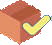 S12011Khung thành mini đặt nổi, 3m x 2m. Khung chính ống kẽm D76, có khung sau, kèm bộ neo định vị và móc nhựa treo lướiBộ9,900,000S12015Khung thành bóng đá nhi đồng đặt nổi, 2m x 1.5m. Khung chính thép ống D60,có khung sau, sơn tĩnh điện trắng, giao kèm bộ neo định vị và móc nhựa treo lướiBộ6,259,000S12018Khung thành nhôm D34, 4mx1.8m hoặc 4m x 1.4m, trọng lượng <10kg, kèm lướiBộ13,134,000Phụ kiện nâng / giữ lướiPhụ kiện nâng / giữ lướiPhụ kiện nâng / giữ lưới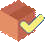 S12611Khung giằng lưới xếp lên khi không sử dụng, dùng cho khung thành 7 người và 11 ngườiBộ5,962,000S12611EZW-06Cùm cho khung nâng lưới cho khung thành ống D80mmBộ968,000S12611EZW-10Cùm cho khung nâng lưới cho khung thành ống D102mmBộ968,000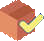 S12611-12Cùm lắp khung nâng lưới sử dụng cho khung thành nhôm D 102Bộ616,000MÃ SỐMÃ SỐMÔ TẢĐVTGiá Bán(VND)S12612Bộ các chốt giữ lưới cắm trực tiếp xuống sân (bộ 40 cái)Bộ1,408,000S12617Băng giằng lưới - dài 8,60m - dùng cho lưới khung thành 6mx2,1mBộ2,200,000S12622Băng giằng lưới - dài 12,0m - dùng cho lưới khung thành 11 ngườiBộ2,277,000S12631Khung giằng lưới xếp được bằng nhôm, dùng cho KT nhôm 11 ngườiBộ15,345,000Phụ kiện treo lướiPhụ kiện treo lướiPhụ kiện treo lướiS12410V-FOTrụ căng lưới, ống kẽm D49, cao 2.64m. Bộ 4 trụ, sơn tĩnh điện màu xanh, giao kèm với nòngBộ3,597,000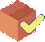 S12413V-FOBộ 4 trụ căng lưới phía sau D 90 có bộ tăng, giao kèm nòngBộ15,345,000Phụ kiện định vị khung thành bóng đáPhụ kiện định vị khung thành bóng đáPhụ kiện định vị khung thành bóng đá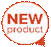 S12068-08Nòng chôn dùng cho khung thành S12068. Không kèm nắp đậyset 4 cái677,000S12378EZBộ cùm neo xoắn dùng cho ống: D34mm (bộ 2 cái)Bộ2,156,000S12471EZBộ 4 cùm neo định vị khung thành di động , D34mmBộ1,397,000S12555Nòng chôn dùng cho khung thành ống D80mmset 4 cái1,595,000S12562Nòng nhôm dùng cho khung thành ống D90mmset 4 cái1,760,000S12572Nòng nhôm dùng cho khung thành ống D102mmset 4 cái1,837,000S12578Nòng nhôm dùng cho khung thành ống oval 100x120mmset 4 cái2,783,000S12592Dụng cụ điều chỉnh chiều cao cho nòng chôn D90mm ( bộ 2 cái)Bộ550,000S12598Dụng cụ điều chỉnh chiều cao cho nòng chôn ống oval 100x120mmBộ550,000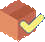 S12660Bộ 2 đối trọng rỗng cho 1 khung thành di động D90-120, tổng trọng lượng 90kg khi lắp đầy cát (không kèm cát)Bộ9,647,000S12660-01Cùm đối trọng cho ống 120x100mm, bộ 4 cáiBộ341,000S12660-03Cùm đối trọng cho ống 90mm, bộ 4 cáiBộ352,000S12660-05Cùm đối trọng cho ống 34mm, bộ 4 cáiBộ2,530,000S12660-07Bọc đối trọng bóng đá (bộ 2 cái)Bộ2,893,000S12663Bộ 2 đối trọng 64kg cho 1 khung thành di động, không bao gồm cùm ống ( tùy theo ĐK ống thanh gằng sau khung thành sẽ chọn bộ cùm phù hợp)Bộ14,905,000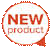 S12668Cụm bánh xe di chuyển dùng cho khung thành bóng đá di động D90mm ( 1 trái + 1 phải)cặp7,832,000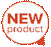 S12671Cụm bánh xe di chuyển dùng cho khung thành bóng đá di động D102mm ( 1 trái + 1 phải)cặp7,865,000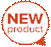 S12673Cụm bánh xe di chuyển dùng cho khung thành bóng đá di động ống oval100x120 (1 trái + 1 phải)cặp7,865,000Phụ kiện sân bóng đáPhụ kiện sân bóng đáPhụ kiện sân bóng đá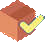 S12350Cờ góc sân bóng đá, bộ 4 trụ + cờ 2 màuBộ2,233,000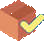 S12510Bộ 2 cờ trọng tài biênBộ396,000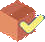 S12530Bảng báo thay vận động viên, bù giờCái1,221,000S12535GCChải giày bóng đá (chải đất bùn bám đế giày)Cái1,177,000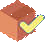 S12540-25Bộ đánh dấu line sân cỏ (bộ 25 cái)Bộ4,598,000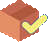 S12676Xe sơn sân cỏ, line rộng 10cm, sức chứa 12 lítCái15,345,000Phụ kiện tập luyện bóng đáPhụ kiện tập luyện bóng đáPhụ kiện tập luyện bóng đá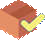 S12006Goal tập kỹ năng, 0,9m x 0,6m, ống kẽm D34mm, sơn tĩnh điện trắng, giao kèm lướiBộ1,958,000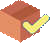 S12503Trụ tập dẫn bóng xếp được, tùy chọn màu Vàng hoặc CamCái329,000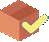 S12593Đế PVC cho trụ dẫn bóng S12503 dùng cho sân cỏ nhân tạoCái397,000MÃ SỐMÃ SỐMÔ TẢĐVTGiá Bán(VND)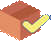 S12594Đế thép cho trụ dẫn bóng S12503 dùng cho sân cỏ tự nhiênCái147,000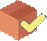 S12505Cone tập chiến thuật cao 23cm, bộ 10 cáiBộ397,000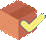 S12506Cone tập chiến thuật , đĩa D20cm , bộ 24 cáiBộ1,530,000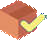 S12507Cone tập chiến thuật cao 31cm, bộ 10 cáiBộ793,000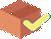 S12541Rào tập bật xếp gập - điều chỉnh chiều cao từ 0 tới 60cmCái657,000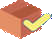 S12542Rào tập bật dẻo cao 10cmCái521,000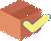 S12543Rào tập bật dẻo cao 20cmCái567,000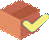 S12544Rào tập bật dẻo cao 30cmCái612,000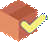 S12545Hàng rào tập đá phạt, 5 hình nộm xốp cắm đấtBộ20,284,000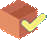 S12546Hàng rào tập đá phạt, 5 hình nộm bằng nhựa tổng hợp cắm đấtBộ24,882,000S12547Xe đẩy nộm ( dùng cho S12545 và S12546)Cái4,829,000S12583Bạt PVC tập sút treo khung thành 6x2.1m, 5 lỗ có túi lướiCái3,641,000S12585Bạt tập sút treo khung thành 11 người với 5 lỗ có túi lướiCái4,125,000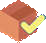 S28350Áo khoát phân biệt đội size M (bộ 10 cái)Bộ682,000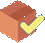 S28355Áo khoát phân biệt đội size L (bộ10 cái)Bộ682,000Lưới bóng đá 11 người - hình thangLưới bóng đá 11 người - hình thangLưới bóng đá 11 người - hình thangS12820WLưới tập sợi TW2.0mm, ô đôi 145, 7.54x2.61x0.87x2.03mBộ1,972,000S12822WLưới thi đấu, TW2.0mm, ô đôi 120, 7.56x2.52x0.84x2.04mBộ3,085,000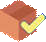 S12860WLưới tập sợi BR3.0mm, ô đơn 145, 7.54x2.61x0.87x2.03mBộ1,251,000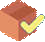 S12862WLưới thi đấu, BR3.0mm, ô đơn 120, 7.56x2.52x0.84x2.04mBộ1,781,000S12868Lưới BR3 mm, ô đơn 50mm, đen, 7.5x2.5x0.85x2mBộ6,964,000S12869Lưới BR 3mm, ô đơn 145 cho khung thành di độngBộ2,078,000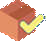 S12920WLưới tập sợi BR4.0mm, ô đơn 145, 7.54x2.61x0.87x2.03mBộ2,459,000S12922WLưới thi đấu, BR4.0mm, ô đơn 120, 7.56x2.52x0.84x2.0mBộ3,636,000Lưới bóng đá 11 người - hình hộpLưới bóng đá 11 người - hình hộpLưới bóng đá 11 người - hình hộpS12821WLưới tập sợi TW2.0mm, ô đôi 145Bộ3,085,000S12823WLưới thi đấu,TW2.0mm, ô đôi 120Bộ4,017,000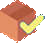 S12861WLưới tập sợi BR3.0mm, ô đơn 145Bộ1,717,000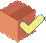 S12863WLưới thi đấu, BR3.0mm, ô đơn 120Bộ2,184,000S12921WLưới tập sợi BR4.0mm, ô đơn 145Bộ3,593,000S12923WLưới thi đấu, BR4.0mm, ô đơn 120Bộ4,134,000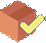 S12924WLưới bóng đá thi đấu model World Cup, sợi BR4.0mm, ô đơn 120, băng gia cố gócBộ4,812,000S12924BILưới bóng đá thi đấu model World Cup, sợi BR4.0mm sọc 2 màu, ô đơn 120, băng gia cố gócBộ5,236,000Lưới bóng đá 7 người - hình thangLưới bóng đá 7 người - hình thangLưới bóng đá 7 người - hình thangS12730WLưới hình thang sợi TW 2mm ô đơn 145, 6x2.1x0.87x1.6mBộ933,000S12735WLưới hình thang sợi TW 2mm ô đơn 145, 6x2.1x0.5x1.6mBộ922,000S12740WLưới hình thang TW 2mm, ô đôi 145, 6x2.1x0.87x1.6mBộ1,558,000S12745WLưới hình thang sợi TW 2mm ô đôi 145, 6x2.1x0.5x1.6mBộ1,537,000MÃ SỐMÃ SỐMÔ TẢĐVTGiá Bán(VND)S12759WLưới tam giác sợi BR 3mm ô đơn 145, 6x2.1mBộ1,018,000S12760WLưới tập, sợi BR3.0mm, ô đơn 145, 6.09x2.17x0.87x1.59mBộ1,134,000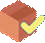 S12762WLưới thi đấu BR3.0mm, ô đơn120, 6.12x2.16x0.84x1.56mBộ1,304,000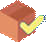 S12765WLưới hình thang sợi BR 3mm ô đơn 145, 6x2.1x0.5x1.6mBộ1,039,000S12780WLưới tập, sợi BR4.0mm, ô đơn 145, 6.09x2.17x0.87x1.59mBộ2,120,000S12782WLưới thi đấu BR4.0mm, ô đơn 120, 6.12x2.16x0.84x1.56mBộ2,194,000S12785WLưới hình thang sợi BR 4mm ô đơn 145, 6x2.1x0.5x1.6mBộ2,173,000Lưới bóng đá mini/ Bóng némLưới bóng đá mini/ Bóng némLưới bóng đá mini/ Bóng némS12701WLưới dùng cho khung thành S12008, 1.65x1mBộ763,000S12702Lưới dùng cho khung thành S12015, 2.1x1.6mBộ382,000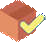 S12705WLưới tập, sợi TW2.0mm, ô đơn 145Bộ382,000S12707WLưới tập, sợi TW2.5mm, ô đơn 145Bộ456,000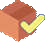 S12708WLưới tập, sợi BR3.0mm, ô đơn 145Bộ721,000S12709WLưới thi đấu, sợi BR4.0mm, ô đơn 145Bộ880,000S12712KLLưới dùng cho khung thành S12018, 4.1x1.8mBộ901,000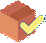 S16862WLưới thi đấu, sợi BR3.0mm, ô đơn 100Bộ827,000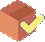 S16882WLưới thi đấu, sợi BR4.0mm, ô đơn 100Bộ1,463,000S16883WLưới thi đấu, sợi BR4.0mm, ô đơn 120Bộ1,367,000Lưới bóng đá 11 người - hình thang - không gútLưới bóng đá 11 người - hình thang - không gútLưới bóng đá 11 người - hình thang - không gútS12922KLLưới thi đấu không gút, sợi PP 4mm màu đen, ô đơn 120Bộ2,780,000S12962WKLLưới thi đấu không gút, sợi PP 5mm màu Trắng, ô đơn 120Bộ3,058,000Lưới bóng đá 11 người - hình hộp - không gútLưới bóng đá 11 người - hình hộp - không gútLưới bóng đá 11 người - hình hộp - không gútS12923KLLưới thi đấu không gút, sợi PP 4mm màu đen, ô đơn 120Bộ3,130,000S12963WKLLưới thi đấu không gút, sợi PP 5mm màu Trắng, ô đơn 120Bộ3,445,000FUTSALFUTSALFUTSALFUTSALFUTSALKhung thành futsalKhung thành futsalKhung thành futsalS16112Khung thành Futsal thi đấu đặt nổi, ống nhôm D 80mm, sơn tĩnh điện xanh blue, gọng sau xếp gọnBộ37,884,000S16118Khung thành Futsal thi đấu đặt nổi, ống nhôm D 80mm, sơn tĩnh điện xanhblue, gọng sau xếp gọn , kèm 6 đối trọng cao su an toàn cho người sử dụng ( mỗi khung thành 3V ~ 90kg)Bộ56,188,000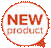 S16332EZW-01Bộ 4 cùm neo định vị dùng cho khung sau ống 60x30mmBộLưới khung thành futsalLưới khung thành futsalLưới khung thành futsalS16863WLưới khung thành futsal, bóng ném sợi BR3.0mm, ô đơn 100, 3.1x1.9x1x1mBộ1,177,000BĂNG GHẾ BAN HUẤN LUYỆN (Tùy theo khu vực sẽ thu thêm phí vận chuyển)BĂNG GHẾ BAN HUẤN LUYỆN (Tùy theo khu vực sẽ thu thêm phí vận chuyển)BĂNG GHẾ BAN HUẤN LUYỆN (Tùy theo khu vực sẽ thu thêm phí vận chuyển)BĂNG GHẾ BAN HUẤN LUYỆN (Tùy theo khu vực sẽ thu thêm phí vận chuyển)BĂNG GHẾ BAN HUẤN LUYỆN (Tùy theo khu vực sẽ thu thêm phí vận chuyển)Băng ghế ban huấn luyện cao 1m60, lợp mái Polycarbonate và mặt hông VeraliteBăng ghế ban huấn luyện cao 1m60, lợp mái Polycarbonate và mặt hông VeraliteBăng ghế ban huấn luyện cao 1m60, lợp mái Polycarbonate và mặt hông VeraliteS11010GGhế BHL khung nhôm dài 1m cho 2 người, băng ngồi hộp nhôm mái polycarbonate, mặt hông veraliteBăng14,234,000S11020GGhế BHL khung nhôm dài 2m cho 4 người, băng ngồi hộp nhôm mái polycarbonate, mặt hông veraliteBăng18,832,000S11030GGhế BHL khung nhôm dài 3m cho 6 người, băng ngồi hộp nhôm mái polycarbonate, mặt hông veraliteBăng26,488,000S11040GGhế BHL khung nhôm dài 4m cho 8 người, băng ngồi hộp nhôm mái polycarbonate, mặt hông veraliteBăng30,965,000S11050GGhế BHL khung nhôm dài 5m cho 10 người, băng ngồi hộp nhôm mái polycarbonate, mặt hông veraliteBăng36,344,000MÃ SỐMÃ SỐMÔ TẢĐVTGiá Bán(VND)S11060GGhế BHL khung nhôm dài 6m cho 12 người, băng ngồi hộp nhôm mái polycarbonate, mặt hông veraliteBăng39,006,000Băng ghế ban huấn luyện cao 1m60, lợp mái và mặt hông AluminiumBăng ghế ban huấn luyện cao 1m60, lợp mái và mặt hông AluminiumBăng ghế ban huấn luyện cao 1m60, lợp mái và mặt hông AluminiumBăng ghế ban huấn luyện cao 1m60, lợp mái Aluminium và mặt hông VeraliteBăng ghế ban huấn luyện cao 1m60, lợp mái Aluminium và mặt hông VeraliteBăng ghế ban huấn luyện cao 1m60, lợp mái Aluminium và mặt hông VeraliteS11210GGhế BHL khung nhôm dài 1m cho 2 người, băng ngồi hộp nhôm mái Alu, mặt hông veraliteBăng16,742,000S11220GGhế BHL khung nhôm dài 2m cho 4 người, băng ngồi hộp nhôm mái Alu, mặt hông veraliteBăng22,187,000S11230GGhế BHL khung nhôm dài 3m cho 6 người, băng ngồi hộp nhôm mái Alu, mặt hông veraliteBăng29,084,000S11240GGhế BHL khung nhôm dài 4m cho 8 người, băng ngồi hộp nhôm, mái Alu, mặt hông veraliteBăng35,123,000S11250GGhế BHL khung nhôm dài 5m cho 10 người, băng ngồi hộp nhôm, mái Alu, mặt hông veraliteBăng42,086,000S11260GGhế BHL khung nhôm dài 6m cho 12 người, băng ngồi hộp nhôm, mái Alu, mặt hông veraliteBăng43,945,000Băng ghế ban huấn luyện cao 2m00, lợp mái Polycarbonate và mặt hông VeraliteBăng ghế ban huấn luyện cao 2m00, lợp mái Polycarbonate và mặt hông VeraliteBăng ghế ban huấn luyện cao 2m00, lợp mái Polycarbonate và mặt hông VeraliteS11410GGhế BHL khung nhôm dài 1m cho 2 người, băng ngồi hộp nhôm mái polycarbonate, mặt hông veraliteBăng17,930,000S11420GGhế BHL khung nhôm dài 2m cho 4 người, băng ngồi hộp nhôm mái polycarbonate, mặt hông veraliteBăng25,069,000S11430GGhế BHL khung nhôm dài 3m cho 6 người, băng ngồi hộp nhôm mái polycarbonate, mặt hông veraliteBăng32,637,000S11440GGhế BHL khung nhôm dài 4m cho 8 người, băng ngồi hộp nhôm mái polycarbonate, mặt hông veraliteBăng40,337,000S11450GGhế BHL khung nhôm dài 5m cho 10 người, băng ngồi hộp nhôm mái polycarbonate, mặt hông veraliteBăng47,212,000S11460GGhế BHL khung nhôm dài 6m cho 12 người, băng ngồi hộp nhôm mái polycarbonate, mặt hông veraliteBăng51,337,000Băng ghế ban huấn luyện cao 1m60, lợp mái và mặt hông AluminiumBăng ghế ban huấn luyện cao 1m60, lợp mái và mặt hông AluminiumBăng ghế ban huấn luyện cao 1m60, lợp mái và mặt hông AluminiumBăng ghế ban huấn luyện cao 2m00, lợp mái Aluminium và mặt hông VeraliteBăng ghế ban huấn luyện cao 2m00, lợp mái Aluminium và mặt hông VeraliteBăng ghế ban huấn luyện cao 2m00, lợp mái Aluminium và mặt hông VeraliteS11610GGhế BHL khung nhôm dài 1m cho 2 người, băng ngồi hộp nhôm mái Alu, mặt hông veraliteBăng19,140,000S11620GGhế BHL khung nhôm dài 2m cho 4 người, băng ngồi hộp nhôm mái Alu, mặt hông veraliteBăng29,381,000S11630GGhế BHL khung nhôm dài 3m cho 6 người, băng ngồi hộp nhôm mái Alu, mặt hông veraliteBăng37,268,000S11640GGhế BHL khung nhôm dài 4m cho 8 người, băng ngồi hộp nhôm, mái Alu, mặt hông veraliteBăng44,275,000S11650GGhế BHL khung nhôm dài 5m cho 10 người, băng ngồi hộp nhôm, mái Alu, mặt hông veraliteBăng54,087,000S11660GGhế BHL khung nhôm dài 6m cho 12 người, băng ngồi hộp nhôm, mái Alu, mặt hông veraliteBăng55,682,000Băng ghế ban huấn luyện VIP cao 2m00, lợp mái PolycarbonateBăng ghế ban huấn luyện VIP cao 2m00, lợp mái PolycarbonateBăng ghế ban huấn luyện VIP cao 2m00, lợp mái Polycarbonateliên hệliên hệBÓNG NÉMBÓNG NÉMBÓNG NÉMBÓNG NÉMBÓNG NÉMKhung thành bóng ném thi đấu tiêu chuẩnKhung thành bóng ném thi đấu tiêu chuẩnKhung thành bóng ném thi đấu tiêu chuẩn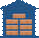 S16211Khung thành bóng ném thi đấu đặt nổi, ống kẽm vuông 80x80mm, gọng khung sau ống kẽm 30x30mm, sơn tĩnh điện trắng - đỏBộ18,799,000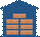 S16212Khung thành bóng ném thi đấu đặt nổi, nhôm vuông 80x80mm, gọng khung sau ống kẽm 30x30mm, sơn tĩnh điện trắng - đỏBộ29,810,000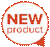 S16231Khung thành bóng ném thi đấu đặt nổi, ống kẽm vuông 80x80mm, gọng khung sau ống kẽm 30x30mm, liền khối, sơn tĩnh điện trắng - đỏBộ22,407,000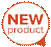 S16236Khung thành bóng ném thi đấu chôn nòng, ống kẽm vuông 80x80mm, gọng khung sau ống kẽm 30x30mm, liền khối, sơn tĩnh điện trắng - đỏ, không kèm nòngBộ25,960,000Khung thành bóng ném thi đấu cao cấpKhung thành bóng ném thi đấu cao cấpKhung thành bóng ném thi đấu cao cấpKhung thành bóng ném thi đấu nhôm xếp gậpKhung thành bóng ném thi đấu nhôm xếp gậpKhung thành bóng ném thi đấu nhôm xếp gậpS16271Khung thành thi đấu nhôm 80x80, gọng xếp, sơn tĩnh điện 2 màu trắng- đỏ, móc treo lướiBộ37,708,000S16274Khung thành thi đấu nhôm 80x80, gọng xếp, sơn tĩnh điện 2 màu trắng- đỏ, rãnh treo lưới trực tiếpBộ39,897,000Khung thành bóng ném trường họcKhung thành bóng ném trường họcKhung thành bóng ném trường họcS16011Khung thành bóng ném mini 2.4x1.7m, đặt nổi, hộp kẽm 40x80, sơn tĩnh điệnBộ15,950,000S16032Khung thành tập luyện đặt nổi, hộp kẽm 80x40mm, sơn tĩnh điện trắngBộ19,954,000MÃ SỐMÃ SỐMÔ TẢĐVTGiá Bán(VND)Phụ kiện cho khung thành và sân bóng némPhụ kiện cho khung thành và sân bóng némPhụ kiện cho khung thành và sân bóng ném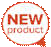 S16328EZW-01Bộ 4 cùm định vị khung thành bóng ném cao cấp, ống 50x50mmBộ1,023,000S16330EZW-01Bộ 4 cùm định vị khung thành bóng ném tiêu chuẩn, ống 30x30mmBộ869,000S16350Khung bật bóng, kích thước 1x1mCái3,069,000S16408Xe chở khung bóng ném/futsal dùng cho 2 bộCái11,396,000S16541ZZBộ 4 nòng kẽm dùng cho khung thành bóng ném học đường chôn nòng có cỡ ống 40mm x 80mm, có nắp đậy PVCBộ1,848,000S16557BRBộ 4 nòng chôn nhôm + nắp đập PVC cho khung thành 80x80mmBộ2,200,000S16559BRBộ 4 nòng nhôm vuông 80mm với nắp đậy ngang mặt sànBộ3,729,000S16591ZZBộ 4 chân nối chôn nòng dùng cho khung thành đặt nổiBộ4,829,000Lưới bóng némLưới bóng némLưới bóng némS16810Lưới bóng ném mini sợi 2mm, M100, 2.4m x 1.7mBộ689,000S16820Lưới tập sợi TW2.0mm, ô đơn 120, 3.12x2.04x0.72x0.96mBộ583,000S16863Lưới khung thành S16271, sợi BR3.0mm, ô đơn 100, 3.1x1.9x1x1mBộ1,177,000S16868Lưới thi đấu BR3.0mm, M45Bộ3,975,000S16881Lưới thi đấu cao cấp, 2 bên hông lưới đôiBộ2,215,000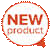 S16885KLLưới thi đấu, sợi BR5.0mm, ô đơn 100 không gútBộliên hệS16950Lưới giảm sốc, sợi BR4.0mm, ô đơn 100, 3.1x2.1mCái1,261,000HOCKEYHOCKEYHOCKEYHOCKEYHOCKEYKhung thành hockey nhôm cao cấpKhung thành hockey nhôm cao cấpKhung thành hockey nhôm cao cấpS22258Khung thành thi đấu, khung nhôm, kích thước 3m66x2m14, với khung chân phủ cao su. Giao kèm với móc nhựa treo lưới và bộ định vị. Được chứng nhận bởi Liên đoàn Khúc côn cầu trên sân cỏ Quốc tế (FIH)Bộ126,720,000Khung thành hockey tiêu chuẩnKhung thành hockey tiêu chuẩnKhung thành hockey tiêu chuẩnS22256PZWKhung thành hockey đặt nổi 3.66x2.14mBộ54,802,000S22660Bộ dụng cụ di động + đối trọng cho 1 bộ khung thành ( mẫu mới)Bộ35,915,000LướiLướiLướiS22822VLưới hockey TW2.5mm, Ô 45Bộ4,134,000S22840Lưới màu đen BR 3.5mm, ô đơn 45mm cho KT S22258Bộ4,431,000KHUNG THỂ THAO ĐA NĂNGKHUNG THỂ THAO ĐA NĂNGKHUNG THỂ THAO ĐA NĂNGKHUNG THỂ THAO ĐA NĂNGKHUNG THỂ THAO ĐA NĂNGKhung thể thao đa năngKhung thể thao đa năngKhung thể thao đa năngS18020GCKhung thể thao đa năng thép tròn D80, nhúng kẽm nóng, sơn tĩnh điện, chôn trực tiếpCái6,578,000S18121-FOKhung thể thao đa năng hộp kẽm vuông 80, sơn tĩnh điện, chôn nòng, giao kèm nòngCái20,218,000S18124-FOKhung thể thao đa năng, khung chính hộp kẽm 80x80mm, khung sau hộp kẽm 30x30mm, sơn tĩnh điện, chôn nòng. Dùng cho các môn: Bóng đá mini./ Bóng ném./ Bóng rổ 2.60m và 3.05m. Giao kèm nòngCái23,557,000S18126Khung thể thao đa năng, khung chính hộp kẽm 80x80mm, khung sau hộp kẽm 50x50mm, sơn tĩnh điện, chôn nòng.Dùng cho các môn: Bóng đá mini./ Bóng ném./ Bóng rổ 2.60m và 3.05m. Giao kèm nòngCáiliên hệ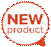 S18134Khung thể thao đa năng đặt nổi, khung chính hộp kẽm 80x80mm,sơn tĩnh điện. Dùng cho các môn: Bóng đá mini./Bóng ném./ Bóng rổ 2.60m và 3.05mCáiliên hệS18152GCWKhung thể thao đa năng, khung chính thép hộp 80x80mm nhúng kẽm nóng, sơn tĩnh điện,chôn cố định. Dùng cho các môn:Bóng đá mini/ Bóng ném/ Bóng rổ 2.60m và 3.05m.Cái37,543,000Lưới và phụ kiệnLưới và phụ kiệnLưới và phụ kiện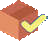 S16862WLưới thi đấu, sợi BR3.0mm, ô đơn 100Bộ827,000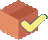 S16882WLưới thi đấu, sợi BR4.0mm, ô đơn 100Bộ1,463,000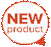 S16882KLLưới thi đấu, sợi BR4.0mm, ô đơn 100 không gútBộMÃ SỐMÃ SỐMÔ TẢĐVTGiá Bán(VND)RUGBYRUGBYRUGBYRUGBYRUGBYKhung rugbyKhung rugbyKhung rugbyS20082Khung Rugby chôn nòng 8m, trụ nhôm D 102mm, không kèm nòng. Kích thước chuẩn quốc tế:- Khoảng cách cột dọc: 5.6m - Chiều cao xà: 3m - Chiều cao cột dọc: 8mBộ45,056,000S20088Khung Rugby gập bản lề 8m, trụ nhôm D 102mm, không kèm nòng. Kích thước chuẩn quốc tế:- Khoảng cách cột dọc: 5.6m - Chiều cao xà: 3m - Chiều cao cột dọc: 8mBộ46,255,000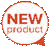 S20202Khung thành kết hợp Bóng đá và Rugby, trụ nhôm D 102mm.- Kích thước khung thành bóng đá 11 người : 7.32x2.44m - Chiều cao cột rugby : 6mBộPhụ kiệnPhụ kiệnPhụ kiện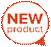 S12572Bộ 4 nòng chôn L500/350 dùng cho khung thành S20202. Kèm nắp đậyBộ-S20320Bộ 4 nòng nhôm L850/800 cho khung rugby D102Bộ3,157,000S20350Bộ 14 trụ cờ môn RugbyBộ8,327,000S20355Nòng gập bản lềBộ15,565,000S20401-04Bộ 4 bọc trụ, 300x300x2000Bộ15,785,000S20411-04Bộ 4 bọc trụ, 400x400x2000Bộ19,283,000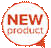 S20451Bộ bọc trụ cho trụ cờ môn Rugby S20350, 120x120x1000Bộliên hệNETBALLNETBALLNETBALLNETBALLNETBALLTrụ netballTrụ netballTrụ netballS15030WTrụ Netball chôn nòng 80x80mmCáiliên hệ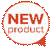 S15045Trụ Netball di động, bao gồm vảnh rổ và lưới; đối trọng rỗng ( đỗ cát)Cái3,597,000S15050W-FOTrụ Netball chôn nòng D76 ( kèm nòng chôn)Cái4,246,000Lưới và phụ kiệnLưới và phụ kiệnLưới và phụ kiệnS14810Lưới Netball PP5mmCái74,000S15510Bọc trụ Netball cao 2.9mCáiBÓNG RỔBÓNG RỔBÓNG RỔBÓNG RỔBÓNG RỔTrụ bóng rổ thi đấu trong nhàTrụ bóng rổ thi đấu trong nhàTrụ bóng rổ thi đấu trong nhàS14642-CPTTrụ bóng rổ di động xếp S14642, tầm vươn 1.2m, chiều cao 3.05m. Sơn tĩnh điện trắng. Bảng composite 1800x1050mm. Vành rổ thép đặc S14335. Hệ thống neo sàn có bánh xe di chuyển, kèm bọc nệm P42 và đối trọng gang CWI350kgTrụ147,543,000S14645-CPTTrụ bóng rổ thi đấu S14645 (Epic 225), tầm vươn 2.25m điều chỉnh chiều cao 2.6 - 3.05m, bảng rổ Acrylic trong suốt 1800x1050x15mm, vành rổ đàn hồi khi tác động lực từ 105kg, bọc nệm. Có hệ thống neo định vị sản phẩm xuống sàn, giao kèm đối trọng gang CWI500kg. Dùng được cho thi đấu bóng rổ 3x3Trụliên hệS14650-CPTTrụ bóng rổ thi đấu quốc tế S14650 (Epic 325), tầm vươn 3.25m, điều chỉnh chiều cao 2.6 - 3.05m, bảng rổ Acrylic trong suốt 1800x1050x15mm, vành rổ đàn hồi khi tác động lực từ 105kg, có bọc nệm. Đối trọng gang CWI700 kg.Trụliên hệS14665Trụ đỡ đồng hồ 24”. Dùng cho S14650 & S14645Trụ2,629,000Bóng rổ treo trầnBóng rổ treo trầnBóng rổ treo trầnS14750-CptBóng rổ treo trần khung thép hộp 100x100 &90x90 sơn TĐ, tay đòn thiết kế theo hiện trạng sân với hệ thống cap treo định vị sản phẩm . Bảng rổ trong suốt S14535 dim. 1.8m x1.05 có bọc bảo hộ, vành rổ sắt đặc S14364 kèm lưới. Hệ thống xếp lên điều khiển bằng motor điện, kèm thiết bị chống rơi tự do đảm bảo an toàn sử dụng. ( giá tham khảo - tùy thuộc vào hiện trạng trần nhà sẽ có thay đổi phù hợp )cái112,222,000Bóng rổ treo tườngBóng rổ treo tườngBóng rổ treo tườngS14111Bóng rổ treo tường cố định, khung chính bằng thép vuông 90x90 sơn tĩnh điện, bảng composite hình quạt, vành rổ S14333, kèm lướiCái5,115,000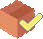 S14115EZWBóng rổ treo tường điều chỉnh chiều cao từ 2.6m - 3.05m, khung chính bằng thép sơn tĩnh điện, bảng composite hình quạt 1127x775, vành rổ S14333 kèm lướiCái8,019,000S14185 -CptBóng rổ treo tường xếp ngang , tầm vươn điều chỉnh đến 2.25m, khung bảng rổ cố định, bảng composite 1.8x1.05, vành rổ lò xo kèm lưới thí đấu.Cái42,966,000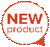 S14191Bóng rổ treo tường xếp ngang, tầm vươn điều chỉnh đến 3.25m, khung bảng rổ điều chỉnh chiều cao 2.6m/3.05mCáiMÃ SỐMÃ SỐMÔ TẢĐVTGiá Bán(VND)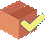 S14501Tay quay bằng thép ống sơn tĩnh điện dài 1,65m. Sử dụng cho bóng rổ treo tường S14115Cái286,000Trụ bóng rổ di động ngoài trờiTrụ bóng rổ di động ngoài trờiTrụ bóng rổ di động ngoài trờiS14632Trụ bóng rổ di động, cao rổ 3.05m, tầm vươn 1.2m, bảng rổ composite 1.2mx.9m, có hệ thống neo nền. Bọc trụ vàđối trọng theo yêu cầuTrụ36,388,000S14632-CPTCTrụ bóng rổ di động S14632, cao rổ 3.05m, tầm vươn 1.2m, bảng rổ composite 1.2mx.9m, có hệ thống neo nền. Có bọc trụ P32 + đối trọng bê tông CWC270kgTrụ55,143,000S14632-CPTITrụ bóng rổ di động S14632, cao rổ 3.05m, tầm vươn 1.2m, bảng rổ composite 1.2mx.9m, có hệ thống neo nền. Có bọc trụ P32 + đối trọng gang CWI270kgTrụ69,267,000S14633Trụ bóng rổ di động, cao rổ 3.05m, tầm vươn 1.6m, bảng rổ composit 1.2mx.9m, có hệ thống neo nền. Bọc trụ vàđối trọng theo yêu cầuTrụ40,337,000S14633-CPTCTrụ bóng rổ di động, cao rổ 3.05m, tầm vươn 1.6m, bảng rổ composite 1.2m x .9m, có hệ thống neo nền. Bao gồm bọc trụ P33 và đối trọng bê tông CWC390kg + bạt che đối trọngTrụ60,764,000S14633-CPTITrụ bóng rổ di động, cao rổ 3.05m, tầm vươn 1.6m, bảng rổ composite 1.2mx.9m,có hệ thống neo nền. Bao gồm bọc trụ P33 và đối trọng gang CWI390 kg + nắp cheTrụ83,314,000S14635Trụ bóng rổ di động, cao rổ 3.05m, tầm vươn 2.25m, bảng rổ 1.8m x 1.05m, có hệ thống neo nền. Bọc trụ P35 vàđối trọng theo yêu cầuTrụ46,255,000S14635-CPTCTrụ bóng rổ di động, cao rổ 3.05m, tầm vươn 2.25m, bảng rổ 1.8m x 1.05m, có hệ thống neo nền. Kèm Bọc trụ P35 và đối trọng bê tông CWC570BTrụ62,227,000S14635-CPTITrụ bóng rổ di động, cao rổ 3.05m, tầm vươn 2.25m, bảng rổ 1.8m x 1.05m, có hệ thống neo nền. Kèm Bọc trụ P35 và đối trọng CWI570kgTrụ88,231,000Trụ bóng rổ trường họcTrụ bóng rổ trường họcTrụ bóng rổ trường họcS14621Trụ bóng rổ trường học, chiều cao vành rổ điều chỉnh bằng tay quay 2.6-3.05m, bảng composite hình quạt 1120x775mm, vành rổ tiêu chuẩn ĐK 450mm, đối trọng 38kg, kèm lướiTrụ20,911,000S14625Trụ bóng rổ trường học, chiều cao rổ điều chỉnh các mức 2.6-2.8-3.05m, bảng composite hình quạt 1120x775mm, vành rổ tiêu chuẩn, đối trọng rỗng ( đổ cát), kèm lưới 5mmTrụ10,208,000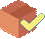 S14627Trụ bóng rổ trường học, chiều cao vành rổ điều chỉnh bằng tăng đơ 2.6-3.05m, bảng composite 1120x775mm, vànhrổ tiêu chuẩn, đối trọng bê tông 70kg, kèm lưới 5mmTrụ11,583,000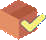 S14629Trụ bóng rổ trường học, chiều cao vành rổ 3.05m, tầm vươn 1.5m, bảng composite 1200x900mm, vành rổ tiêuchuẩn, đối trọng bê tông 100kg, kèm lưới 5mmTrụ13,772,000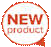 S14637Trụ bóng rổ trường học, chiều cao vành rổ điều chỉnh bằng tay quay 1.2-2.6m, bảng composite hình quạt 1120x775mm, vành rổ tiêu chuẩn, kèm lưới 5mm ; đối trọng rỗng ( đổ cát khi dùng)Trụ25,850,000Trụ bóng rổ ngoài trời. Tầm vươn 2.25mTrụ bóng rổ ngoài trời. Tầm vươn 2.25mTrụ bóng rổ ngoài trời. Tầm vươn 2.25mS14220GCTrụ bóng rổ vuông 140, chôn cố định, vành rổ tiêu chuẩn S14335O cao 3.05m, tầm vươn 2.25m, bảng composite 1800x1050mm, kèm lưới PETrụ23,683,000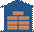 S14230GCTrụ bóng rổ vuông 140, đặt nổi, vành rổ tiêu chuẩn S14335O cao 3.05m, tầm vươn 2.25m, bảng composite 1800x1050mm, kèm lưới PETrụ23,518,000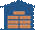 S14230GC-CPTTrụ bóng rổ vuông 140, đặt nổi, vành rổ tiêu chuẩn S14335O cao 3.05m, tầm vươn 2.25m, bảng composite 1800x1050mm, kèm bộ neo âm nền và lưới PETrụ24,299,000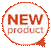 S14236PZNTrụ bóng rổ ống kẽm vuông 140x140mm, đặt nổi, sơn đen, cao 3.05m, bảng trong suốt 1.8m, vành rổ lò xo kèm lưới. Phù hợp thi đấu bóng rổ 3x3Trụ46,035,000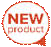 S14240GCTrụ bóng rổ ống vuông 140x140mm,nhúng kẽm nóng, đặt nổi, bảng trong suốt 1.8m, vành rổ lò xo kèm lưới. Kèm khung điều chỉnh chiều cao 2.6m -3.05m Phù hợp thi đấu bóng rổ 3x3Trụ54,241,000Tháp bóng rổTháp bóng rổTháp bóng rổS14090GCTháp bóng rổ nhúng kẽm nóng 4 đầu vuông 140x140mm. Chiều cao rổ tùy chỉnh 3.05m và 2.6mCái54,802,000Trụ bóng rổ ngoài trời. Tầm vươn 1.20mTrụ bóng rổ ngoài trời. Tầm vươn 1.20mTrụ bóng rổ ngoài trời. Tầm vươn 1.20mS14010GCTrụ bóng rổ vuông 100, chôn cố định, vành rổ sắt đặc S14333O cao 2.6m, tầm vươn 1.2m, bảng composite1200x900mm, kèm lưới PETrụ10,912,000S14017GCTrụ bóng rổ vuông 100, đặt nổi, vành rổ sắt đặc S14333O cao 2.6m, tầm vươn 1.2m, bảng composite1200x900mm, kèm lưới PETrụ12,716,000S14017GC-CPTTrụ bóng rổ vuông 100, đặt nổi, vành rổ sắt đặc S14333O cao 2.6m, tầm vươn 1.2m, bảng composite 1200x900mm, kèm bộ neo âm nền S14442BCN và lưới PETrụ14,245,000S14020GCTrụ bóng rổ vuông 100, chôn cố định, vành rổ sắt đặc S14333O cao 3.05m, tầm vươn 1.2m, bảng composite 1200x900mm, kèm lưới PETrụ11,341,000S14025GCTrụ bóng rổ vuông 100, đặt nổi, vành rổ sắt đặc S14333O cao 3.05m, tầm vươn 1.2m, bảng composite 1200x900mmTrụ11,627,000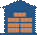 S14025GC-CPTTrụ bóng rổ vuông 100, đặt nổi, vành rổ sắt đặc S14333O cao 3.05m, tầm vươn 1.2m, bảng composite 1200x900mm, kèm bộ neo âm nền S14442BCN và lưới PETrụ13,134,000Trụ bóng rổ ngoài trời. Tầm vươn 0.60mTrụ bóng rổ ngoài trời. Tầm vươn 0.60mTrụ bóng rổ ngoài trời. Tầm vươn 0.60mS14019Trụ bóng rổ vuông 90, chôn cố định, vành rổ sắt đặc S14333O cao 2.6m hoặc 3.05m, tầm vươn 60cm, bảng composite hình quạt, kèm lưới PETrụ8,107,000S14024Trụ bóng rổ vuông 90, đặt nổi, vành rổ sắt đặc S14333O cao 2.6m hoặc 3.05m, tầm vươn 60cm, bảng compositehình quạt, kèm lưới PE.Trụ8,052,000S14024-CPTTrụ bóng rổ vuông 90, đặt nổi, vành rổ sắt đặc S14333O cao 2.6m hoặc 3.05m, tầm vươn 60cm, bảng composite hình quạt, kèm lưới PE, kèm đế chôn S14442BCNTrụ9,515,000Phụ kiện cho sân bóng rổPhụ kiện cho sân bóng rổPhụ kiện cho sân bóng rổS14715Bàn thư ký 1.6m dành cho 3 ngườiCái35,948,000MÃ SỐMÃ SỐMÔ TẢĐVTGiá Bán(VND)S14725Bàn thư ký 2.5m dành cho 5 ngườiCái43,626,000S30532Xe đựng bóng , sắt sơn tĩnh điện, KT 900x700x650,sức chứa 25 quả bóng rổCái6,842,000Phụ kiện cho trụ bóng rổPhụ kiện cho trụ bóng rổPhụ kiện cho trụ bóng rổ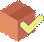 S14442BCNBộ neo âm nền với thép bề mặt 250mm x 250mm dày 10mm giúp chịu lực tốtCái1,573,000S14454ZZNòng trụ bóng rổ S14019Cái649,000S14460ZZNòng kẽm cho trụ chôn cố định 100x100Cái715,000S14462ZZNòng cho trụ bóng rổ 140x140mmCái1,408,000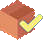 S14511Bọc trụ cao 2m, sử dụng cho trụ có ĐK 140mm. Kích thước tổng thể 300x300mmCái3,938,000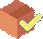 S20401Bọc trụ cao 2m, sử dụng cho trụ có ĐK 102mm. Kích thước tổng thể 300x300mmCái3,938,000S20411Bọc trụ cao 2m, sử dụng cho trụ có ĐK từ 100mm tới 115mm. Kích thước tổng thể 400x400mmCái4,829,000Bảng rổBảng rổBảng rổ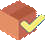 S14520Bảng rổ composite 1200x900Cái3,289,000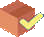 S14522Bảng rổ composite 1120x775 (hình quạt)Cái2,838,000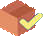 S14530Bảng rổ composite 1800x1050Cái7,508,000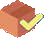 S14535Bảng rổ trong suốt acrylic 1800x1050 dày 15mmCái15,026,000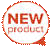 S14536Bảng rổ kính cường lực 1800x1050 dày 12mm. Giao kèm khung nhômCáiliên hệ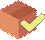 S14701Bọc bảng bóng rổ foam đúc PU, dùng cho khung+ bảng 40/45Cái4,389,000S14703Bọc bảng bóng rổ mouse, vỏ bọc ngoài PVC, dùng cho khung + bảng dày từ 40-55Cái1,969,000Vành rổVành rổVành rổ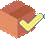 S14306Vành rổ tập luyện, thép ống D16, đường kính vành rổ 350mmCái352,000S14310GCVành rổ thép tấm đường kính vành 450mm, nhúng kẽm nóngCái1,969,000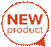 S14316Vành rổ thép tấm đường kính vành 450mm, sơn tĩnh điện với hệ thống móc treo lưới tích hợpCáiliên hệ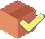 S14333 OVành rổ tiêu chuẩn, thép đặc D18, đường kính vành 450mm, 2 gọng đỡ, móc xoắnCái1,089,000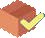 S14335 OVành rổ tiêu chuẩn, thép đặc D18, đường kính vành 450mm, 4 gọng đỡ, móc xoắnCái1,166,000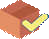 S14345Vành rổ tập luyện, thép ống D19, đường kính vành 450mm, 2 gọng đỡCái550,000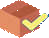 S14350Vành rổ tập luyện, thép ống D21, đường kính vành 450mm, 2 gọng đỡCái1,001,000S14364 OVành rổ thi đấu, thép đặc D18, đường kính vành rổ 450mm, 2 lò xo, móc xoắnCái3,509,000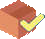 S14365 OVành rổ thi đấu cao cấp, thép đặc D18, đường kính vành 450mm, 2 lò xo âm trongCái3,509,000Lưới bóng rổLưới bóng rổLưới bóng rổS14825Lưới bóng rổ tập luyện sợi 2.5mmBộ60,000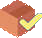 S14850Lưới bóng rổ sợi 5mmBộ92,000S14855Lưới bóng rổ sợi 5mm, phần trên antiwhipBộ317,000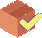 S14860Lưới bóng rổ sợi 6mm, có tua lướiBộ192,000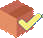 S14866Lưới bóng rổ thi đấu sợi 6mmBộ184,000S14870Lưới bóng rổ bằng cáp sắt bọc nhựa 5mmBộ972,000BẢNG ĐIỂM ĐIỆN TỬ BODETBẢNG ĐIỂM ĐIỆN TỬ BODETBẢNG ĐIỂM ĐIỆN TỬ BODETBẢNG ĐIỂM ĐIỆN TỬ BODETBẢNG ĐIỂM ĐIỆN TỬ BODETBÓNG CHUYỀNBÓNG CHUYỀNBÓNG CHUYỀNBÓNG CHUYỀNBÓNG CHUYỀNTrụ bóng chuyền thi đấuTrụ bóng chuyền thi đấuTrụ bóng chuyền thi đấuMÃ SỐMÃ SỐMÔ TẢĐVTGiá Bán(VND)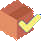 S30170Trụ bóng chuyền thi đấu nhôm D90mm, sơn tĩnh điện trắng, điều chỉnh chiều cao lưới bằng ray và thanh trượt, căng lưới bằng tăng đơ tay quay, không kèm nòngBộ11,341,000S30220Trụ bóng chuyền thi đấu cao cấp theo tiêu chuẩn EN1271, hệ thống thân trụ bằng ống kẽm D90/76 sơn tĩnh điện màu trắng được điều chỉnh trượt lên xuống bằng tay quay cho thi đấu Nam-Nữ 2.2m-2.5m, căng lưới bằng tăng đơ& tay quay. không kèm nòngBộ16,247,000S30251Trụ bóng chuyền thi đấu , ống D90 kẽm-sơn, chuẩn EN1271, điều chỉnh chiều cao 2.1/2.24/2.35/2.43, không kèm nòngBộ8,646,000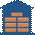 S30271Trụ bóng chuyền di động dùng cho thi đấu, điểu chỉnh chiều cao bằng tăng đơ, neo nền không đối trọng.Bộ26,180,000S30271-cptTrụ bóng chuyền di động dùng cho thi đấu class B, điểu chỉnh chiều cao bằng tăng đơ, đối trọng 340kg/trụ, Kèm bọc nệm bảo hộ trụ & đế.Bộ78,430,000S30271-07Bọc trụ + bọc đế bóng chuyền di độngBộ9,350,000Trụ bóng chuyền tập luyện ống thép mạ kẽmTrụ bóng chuyền tập luyện ống thép mạ kẽmTrụ bóng chuyền tập luyện ống thép mạ kẽm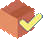 S30052Trụ bóng chuyền di động, ống kẽm 76/60, sơn trắng, điều chỉnh chiều cao dùng cho bóng chuyền và cầu lông, đối trọng rỗng ( đổ cát)Bộ9,779,000S30061Trụ D90mm. Căng lưới bằng tăng đơ tay quay. Trụ đặt nổi, di động, sử dụng với bộ neo định vị nền giao kèmBộ15,785,000S30134Trụ bóng chuyền tập luyện ống D90, sơn tĩnh điện, có thể điều chỉnh chiều cao lưới, căng lưới bằng tăng đơ tay quay, không kèm nòngBộ4,356,000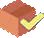 S30161Trụ bóng chuyền ống kẽm D90mm, sơn tĩnh điện trắng, điều chỉnh chiều cao lưới bằng ray và thanh trượt, căng lưới bằng tăng đơ tay quay, không kèm nòngBộ6,369,000S30181Trụ bóng chuyền trung gian, ống D90, sơn tĩnh điện, điều chỉnh chiều cao lưới bằng ray và thanh trượt 2 bên, căng lưới bằng tăng đơ tay quay, không kèm nòngTrụ5,291,000Trụ bóng chuyền tập luyện ống nhômTrụ bóng chuyền tập luyện ống nhômTrụ bóng chuyền tập luyện ống nhômS30158Trụ bóng chuyền nhôm tròn D90mm, sơn tĩnh điện trắng, điều chỉnh chiều cao lưới bằng ray và thanh trượt, căng lưới bằng ròng rọc, không kèm nòngBộ9,427,000S30176Trụ bóng chuyền trung gian, nhôm D90, căng lưới bằng ròng rọc, không kèm nòngTrụ6,446,000S30182Trụ bóng chuyền trung gian, nhôm D90, căng lưới bằng tăng đơTrụ9,031,000Ghế trọng tài bóng chuyềnGhế trọng tài bóng chuyềnGhế trọng tài bóng chuyền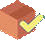 S30426Ghế trọng tài bóng chuyền chân chữ nhật kẽm sơn, có sàn đứng, ván ngồi và bàn gác tay bằng gỗ, chân ghế có bọc cao suCái6,006,000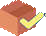 S30429Ghế trọng tài bóng chuyền cao cấp, khung kẽm sơn tĩnh điện trắng, chân tam giác với núm điều chỉnh thăng bằng được bọc cao su bảo vệ mặt sàn . Phía sau có bánh xe di chuyển. Thân ghế có nệm bảo hộCái11,473,000Phụ kiện bóng chuyền. Phụ kiện cho trụPhụ kiện bóng chuyền. Phụ kiện cho trụPhụ kiện bóng chuyền. Phụ kiện cho trụ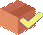 S25595Tăng đơ bóng chuyền, tennisCái1,848,000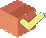 S30357BRBộ 2 nòng nhôm có nắp PVC dùng cho trụ D90mm, L500Bộ715,000S30357BR-01Nòng nhôm cho trụ trung gian D90mmCái473,000S30358BRBộ 2 nòng nhôm có nắp PVC dùng cho trụ D90mm, L700, dùng cho trụ S30134Bộ924,000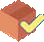 S30359BRBộ 2 nòng nhôm dùng cho trụ D90mm với nắp đậy khớp với miệng nòng và mặt sànBộ2,321,000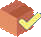 S30401Bọc trụ vuông 200 x 200mm, cao 2m, dùng cho trụ từ D80mm đến D115mmBộ2,838,000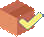 S30402Bọc trụ tròn D215mm, cao 2mBộ2,673,000Phụ kiện bóng chuyền. Phụ kiện cất giữ, lau sànPhụ kiện bóng chuyền. Phụ kiện cất giữ, lau sànPhụ kiện bóng chuyền. Phụ kiện cất giữ, lau sànS30432Giá đỡ trụ bóng chuyền gắn tường cho 2 bộ trụCái1,573,000S30434Giá đỡ trụ bóng chuyền gắn tường cho 4 bộ trụCái2,805,000S30438Khung giữ đứng trụ bóng chuyền, tennis cho 2 bộCái4,395,000S30454Khung gác bóng chuyền di động, chứa cùng lúc 4 bộ trụCái8,591,000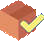 S30520Cây lau sàn dùng cho sàn nhà thi đấuCái1,166,000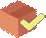 S30530Xe đựng bóng nhôm, túi vải, sức chứa 18 quảCái3,311,000Phụ kiện bóng chuyền. Phụ kiện sân / lưới bóng chuyềnPhụ kiện bóng chuyền. Phụ kiện sân / lưới bóng chuyềnPhụ kiện bóng chuyền. Phụ kiện sân / lưới bóng chuyền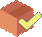 S16550Bảng điểm có chân 2 số, có bánh xe di chuyểnCái4,235,000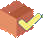 S30525Chuông đèn báo xin hội ý hoặc thay vận động viênCái3,938,000MÃ SỐMÃ SỐMÔ TẢĐVTGiá Bán(VND)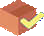 S30527Bộ số báo thay vận động viên từ 1 - 20Bộ2,624,000S30611Cọc giới hạn composite cao 1.8m sơn trắng - đỏBộ616,000S30715Túi chứa cọc giới hạn gắn trực tiếp lên lưới bằng khóa dánBộ396,000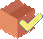 S30611-CPTCọc giới hạn composite cao 1.8m sơn trắng - đỏ, có túi chứa cọc gắn trực tiếp lên lưới bằng khóa dánBộ1,001,000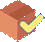 S30615Cọc giới hạn thi đấu, composite cao 1.8m sơn trắng - đỏ, gắn vào lưới bằng khóa giảm sốcBộ1,474,000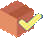 S30730Cáp căng lưới bóng chuyền 5mm dài 12.18mSợi440,000S50808Túi lưới đựng bóng, chứa được 8 - 10 quả bóng đá.Cái44,000S63151Thước đo chiều cao, đo đến 3.5mCái1,100,000Lưới bóng chuyềnLưới bóng chuyềnLưới bóng chuyền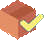 S30820Lưới bóng chuyền sợi TW2.0mm, ô 100, 9.5x0.9m, băng trên PVC, vắt sổ xung quanh, kèm dây căng lướiCái360,000S30830Lưới bóng chuyền sợi TW2.0mm, ô 100, 9.5x1m, băng trên PVC, vắt sổ xung quanh, cáp căng lưới 5mmCái562,000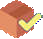 S30850Lưới bóng chuyền sợi BR3.0mm, ô 100, 9.5x1m, băng trên PVC, vắt sổ xung quanh, cáp căng lưới 5mm, kèm 2 băng giới hạnCái731,000S30852Lưới bóng chuyền TPE 3mm với dây kevlarCái2,120,000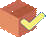 S30855Lưới BC thi đấu sợi BR3.0mm, ô 100, 9.5x1m, băng trên + xung quanh PVC, cáp căng lưới 5mm, kèm 2 băng giới hạnCái1,081,000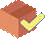 S30857Lưới BC thi đấu sợi BR3.0mm, ô 100, 9.5x1m, băng trên + xung quanh PVC, cáp căng lưới 5mm, kèm 2 băng giới hạn + dây căng hôngCái1,357,000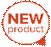 S30857KLLưới BC thi đấu sợi BR3.0mm, ô 100, 9.5x1m, băng trên + xung quanh PVC, cáp căng lưới 5mm, kèm 2 băng giới hạn + dây căng hôngCáiliên hệS30859Lưới bóng chuyền thi đấu không gút sợi BR3.0mm, ô đơn 100, 9.5x1m, băng trên + xung quanh PVC, cáp căng lưới 5mm, kèm 2 băng giới hạn + cọc + đai căng hôngCái1,590,000S30880Lưới BC thi đấu sợi BR3.0mm, ô 100, 9.5x1m, băng trên + xung quanh PVC, cáp căng lưới 5mm, kèm 2 băng giới hạn + cọc + đai căng hông đôiCái1,675,000CẦU MÂY / ĐÁ CẦU / KÉO COCẦU MÂY / ĐÁ CẦU / KÉO COCẦU MÂY / ĐÁ CẦU / KÉO COCẦU MÂY / ĐÁ CẦU / KÉO COCẦU MÂY / ĐÁ CẦU / KÉO COCầu mây / Đá cầuCầu mây / Đá cầuCầu mây / Đá cầuS28045Trụ đá cầu di động, đối trọng 40kgBộ7,953,000S28240Trụ đá cầu di động, điều chỉnh chiều cao 1.5-1.6m đối trọng 62kgBộ14,905,000S28810Lưới đá cầu, kích thước 7m x 0.75mCái424,000S28220Trụ cầu mây, thép sơn tĩnh điện. Căng lưới bằng tay quay. Đối trọng bê tông100kg/ trụ, có bánh xe và bọc nệm bảo hộBộ17,589,000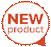 S28230Trụ cầu mây, thép sơn tĩnh điện. Căng lưới bằng tay quay. Đối trọng Gang 150kg/ trụ, có bánh xe di chuyểnBộ37,400,000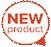 S28230-07Bọc nệm bảo hộ trụ cầu mây ( bọc đế + bọc trụ)Bộ9,130,000S28611-CPTCọc giới hạn cầu mây, đá cầu, sơn trắng - đỏ, dài 1.2m , kèm túi chứa cọcBộ869,000S28820Lưới cầu mây tập luyện, sợi TW 1.5mm, màu đenCái551,000S28830Lưới cầu mây thi đấu, sợi TW 2.0mm, màu xanh rêuCái763,000Kéo coKéo coKéo coS90030Dây kéo co chuẩn thi đấu, dài 33.5m, dùng trong nhà và ngoài trờiDây2,860,000THỂ THAO BÃI BIỂNTHỂ THAO BÃI BIỂNTHỂ THAO BÃI BIỂNTHỂ THAO BÃI BIỂNTHỂ THAO BÃI BIỂNBóng đá bãi biểnBóng đá bãi biểnBóng đá bãi biểnS13137Khung thành bóng đá bãi biển 5.5mx2.2m, ống nhôm D102, sơn vàng, kèm đế chôn nòng âm cátBộ57,915,000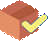 S13325Minigoal bãi biển 90x60 cm, kèm lướiCái1,573,000S13350Trụ cờ góc sân bóng đá bãi biển , set 10 trụBộ5,577,000S13365Vạch sân bóng đá bãi biển 28x37m, line 8cm, giao kèm bộ đế âm dưới cátBộ3,179,000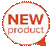 S13609Băng giằng lưới cho khung thành bóng đá bãi biểnBộ-MÃ SỐMÃ SỐMÔ TẢĐVTGiá Bán(VND)S13862Lưới bóng đá bãi biển , sợi BR 3mm, ô 100Bộ1,516,000Bóng ném bãi biểnBóng ném bãi biểnBóng ném bãi biểnS17211Khung thành bóng ném bãi biển , sơn tĩnh điện màu xanh, 3m x 2m, kèm đế chôn nòng âm cátBộ32,879,000S17365Vạch sân bóng ném bãi biển, 27x12mBộ2,772,000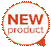 S17609BBăng giằng lưới cho khung thành bóng ném bãi biểnBộ-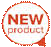 S17862BLưới thi đấu, sợi BR3.0mm, ô đơn 100, màu xanh biểnBộ1,815,000Bóng chuyền và tennis bãi biểnBóng chuyền và tennis bãi biểnBóng chuyền và tennis bãi biển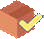 S30161Trụ bóng chuyền ống kẽm D90mm, sơn tĩnh điện trắng, điều chỉnh chiều cao lưới bằng ray và thanh trượt, căng lưới bằng tăng đơ tay quay, không kèm nòngBộ6,369,000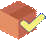 S30170Trụ bóng chuyền thi đấu nhôm D90mm, sơn tĩnh điện trắng, điều chỉnh chiều cao lưới bằng ray và thanh trượt, căng lưới bằng tăng đơ tay quay, không kèm nòngBộ11,341,000S30251Trụ bóng chuyền thi đấu cao cấp, ống D90 kẽm-sơn, chuẩn EN1271, điều chỉnh chiều cao 2.1/2.24/2.35/2.43, không kèm nòngBộ8,646,000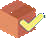 S32351ZZBộ đế chôn bằng kẽm, dùng cho trụ bóng chuyền/ tennis bãi biểnBộ3,542,000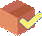 S32365Vạch sân bóng chuyền/ tennis bãi biển, dây 5cm, giao kèm bộ đế âm dưới cátBộ1,562,000S32521Cây san cát, dùng cho các môn thi đấu bãi biểncái759,000Lưới Tennis/ bóng chuyền bãi biểnLưới Tennis/ bóng chuyền bãi biểnLưới Tennis/ bóng chuyền bãi biểnS25862Lưới tennis bãi biểnCái1,601,000S32820Lưới bóng chuyền bãi biển, sợi TW2.0mm, 8.5m x 0.9m, băng trên bằng PVC màu xanh láCái382,000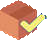 S32856Lưới bóng chuyền bãi biển thi đấu, sợi BR3.0mm, 8.5m x 1m, băng xung quanh PVC màu vàng, cáp căng lưới 5mmCái1,060,000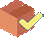 S32859Lưới bóng chuyền bãi biển thi đấu cao cấp, sợi BR3.0mm, 8.5m x 1m, băng xung quanh PVC màu vàng, cáp căng lưới 5mm, kèm cọc và đai căng hôngCái1,579,000CẦU LÔNGCẦU LÔNGCẦU LÔNGCẦU LÔNGCẦU LÔNGTrụ cầu lông thi đấuTrụ cầu lông thi đấuTrụ cầu lông thi đấuS27220-FOTrụ thi đấu chôn nòng, giao kèm nòng FFBAD NoPF46-2015Bộ4,334,000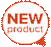 S27229Trụ cầu lông thi đấu di động, chiều cao cố định 1.55m, đối trong 90kg, chứng nhận BWFBộliên hệS27235BTrụ cầu lông thi đấu chiều cao điều chỉnh, đối trọng 80kg. Sơn tĩnh điện màu xanh biển, có bánh xe-FFBAD NoPF43- 2014Bộ16,225,000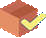 S27240Trụ cầu lông thi đấu, chiều cao điều chỉnh, đối trọng 62kg, FFBAD NoPF50-2016Bộ10,967,000S27263Trụ cầu lông trung gian, dùng để nối 2 sân liền kề, kc 840-1140mm FFBAD NoPF49-2016Trụ8,767,000S27280Trụ cầu lông thi đấu đặt nổi, chiều cao điều chỉnh, chân đế cố định với nền FFBAD NoPF48-2015Bộ6,314,000Trụ cầu lông tập luyệnTrụ cầu lông tập luyệnTrụ cầu lông tập luyệnS27008Trụ chống lưới cầu lông đặt nổicái792,000S27020-FOTrụ cầu lông chôn nòng, giao kèm nòngBộ1,232,000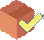 S27024Trụ cầu lông di động, đối trọng bê tông 30kgBộ2,860,000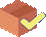 S27040Trụ cầu lông di động, đối trọng gang 20kg, có bánh xe di chuyểnBộ4,356,000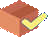 S27045Trụ cầu lông di động, đối trọng gang 40kg, có bánh xe di chuyểnBộ7,953,000S27060Trụ cầu lông trung gian, 2 đối trọng mỗi bên 12kgTrụ3,465,000Phụ kiện cầu lông. Ghế trọng tài cầu lôngPhụ kiện cầu lông. Ghế trọng tài cầu lôngPhụ kiện cầu lông. Ghế trọng tài cầu lông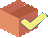 S27350Ghế trọng tài cầu lông có bánh xe, cao 1,55m chuẩn thi đấu ( xi mạ - sơn tĩnh điện)Cái5,379,000S27361Ghế trọng tài cầu lông cao cấp bằng nhôm cao 1,55m chuẩn thi đấu, nhôm - sơn tĩnh điện, có bánh xe di chuyểnCái12,811,000Phụ kiện cầu lông. Bảng điểm, lưới cầu lôngPhụ kiện cầu lông. Bảng điểm, lưới cầu lôngPhụ kiện cầu lông. Bảng điểm, lưới cầu lông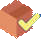 S16550Bảng điểm có chân 2 số, có bánh xe di chuyển ( phần bảng số có thể dùng riêng, treo tường ...)Cái4,235,000MÃ SỐMÃ SỐMÔ TẢĐVTGiá Bán(VND)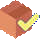 S27390Bảng điểm lật tay 2 số, dùng được cho các môn cầu lông, bóng bàn, bóng chuyềnCái1,485,000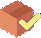 S27830Lưới cầu lông luyện tậpCái186,000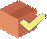 S27840Lưới cầu lôngCái324,000S27850Lưới cầu lông thi đấuCái447,000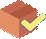 S27875Lưới cầu lông thi đấu chuẩn quốc tế FFBaDCái657,000TENNISTENNISTENNISTENNISTENNISTrụ tennis tăng đơ trongTrụ tennis tăng đơ trongTrụ tennis tăng đơ trongS25210Trụ padel chôn nòng, kẽm vuông 80Bộ8,767,000S25222Trụ tennis padel thép nhúng kẽm 80x80mm, cố định bằng chân đếBộ8,327,000S25225Trụ tennis chôn nòng vuông 80, kẽm sơn, tăng đơ trong (không kèm nòng chôn)Bộ4,400,000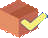 S25235Trụ chôn nòng D90, kẽm sơn, tăng đơ trong (không kèm nòng)Bộ3,630,000S25241Trụ tennis nhôm oval 120x100, tăng đơ trong, không kèm nòngBộ7,458,000S25256Trụ tennis đặt nổi vuông 100, xi mạ-sơn tăng đơ trongBộ9,031,000Trụ tennis tăng đơ ngoàiTrụ tennis tăng đơ ngoàiTrụ tennis tăng đơ ngoàiS25061Trụ tennis ống kẽm D90 mm, cố định bằng chân đếBộ10,527,000S25213Trụ tennis chôn nòng vuông 80, kẽm sơn, tăng đơ ngoài (không kèm nòng)Bộ3,905,000S25214Trụ tennis chôn nòng vuông 80, nhôm-sơn, tăng đơ ngoài (không kèm nòng)Bộ6,314,000S25216Trụ tennis thép nhúng kẽm 80x80mm, cố định bằng chân đếBộ5,698,000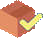 S25232Trụ chôn nòng D90, kẽm sơn, tăng đơ ngoài (không kèm nòng)Bộ2,838,000S25233Trụ chôn nòng D90, nhôm-sơn, tăng đơ ngoài (không kèm nòng)Bộ6,578,000S25252Trụ tennis đặt nổi vuông 100, xi mạ-sơn tăng đơ ngoàiBộ9,031,000Mini tennis / tennis di độngMini tennis / tennis di độngMini tennis / tennis di độngS25219Trụ tennis di động, ống kẽm 80x80mm, sơn tĩnh điện trắng, đối trọng 52kg và bánh xe di chuyển.Bộ26,708,000S25393Mini tennis THÉP, sơn tĩnh điện màu đen, 3m, kèm lướiBộ2,508,000S25394Mini tennis THÉP, sơn tĩnh điện màu đen, 4m, kèm lướiBộ2,717,000S25396Mini tennis THÉP, sơn tĩnh điện màu đen, 6m, kèm lướiBộ3,146,000Phụ kiện tennis. Ghế trọng tài tennisPhụ kiện tennis. Ghế trọng tài tennisPhụ kiện tennis. Ghế trọng tài tennis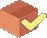 S25331-CPTGhế trọng tài tennis cao 1.80m, khung thép mạ kẽm + sơn tĩnh điện, có bàn gác tay và mái che, mặt ghế nhậpCái7,238,000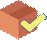 S25332-CPTGhế trọng tài tennis nhôm cao 1.90m, sơn tĩnh điện, có bàn gác tay cao cấp, mặt ghế ngồi nhập ngoại, có mái cheCái14,817,000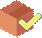 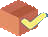 S25331-02Bàn gác tay ghế trọng tài tennisCái550,000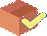 S25331-06Mái che dành cho ghế trọng tàiCái2,321,000S25331-07Bộ tuýp dùng để gắn dù cho các ghế trọng tài tennis, không kèm dùBộ1,364,000S25343Ghế phụ gắn bên phải/trái ghế S25331Cái2,508,000S25345Ghế phụ dùng cho ghế trọng tài S25332 (trái hoặc phải)Cái2,860,000Phụ kiện tennis. Phụ kiện cho trụPhụ kiện tennis. Phụ kiện cho trụPhụ kiện tennis. Phụ kiện cho trụS25357BRNòng nhôm cho trụ tennis vuông 80Bộ1,056,000S25359BRBộ nòng nhôm dùng cho trụ tennis vuông 80mm x 80mm, nắp đậy dấu bên, phù hợp sử dụng cho các sân thể thao đa năngBộ2,365,000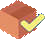 S25363BRNòng nhôm cho trụ tennis D90 dài 400Bộ605,000MÃ SỐMÃ SỐMÔ TẢĐVTGiá Bán(VND)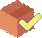 S25369BRNòng tennis nhôm D90 dài 400, nắp dấu bên hôngBộ2,365,000S25378BRNòng nhôm có nắp dùng cho trụ oval 120x100Bộ1,617,000Phụ kiện tennis. Phụ kiện sân tennisPhụ kiện tennis. Phụ kiện sân tennisPhụ kiện tennis. Phụ kiện sân tennisS25020Trụ chống lưới tennis cho đấu đơn có thước đo lướiBộ715,000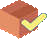 S25316Nòng móc dùng cho băng giữa sân tennisCái484,000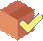 S25521Giỏ nhặt bóng tennis. Sức chứa: 120 quả bóngCái1,650,000S25600Cây đẩy nước, miếng gạt 750Cái935,000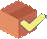 S25610Xe gạt nước bằng thép, sơn tĩnh điệnCái1,452,000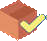 S25613Xe gạt nước bằng inoxCái2,365,000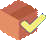 S25613-02Lưỡi cao su thay thế cho xe gạt nước (bộ 3 cái)Bộ572,000S25675Khung tập bật bóng 3x2m, lưới sợi TW1.6mm, ô 20mm, kèm dây căng lướiCái4,169,000S25675-02Lưới thay cho khung tập bật bóng 3x2mCái1,309,000S25685GCVỉ sắt để chùi giầy 400x700, dùng cho sân đất nệnCái2,508,000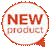 S25689Dụng cụ móc lưới bảo trì sânCái424,000Phụ kiện tennis. Bảng điểm tennisPhụ kiện tennis. Bảng điểm tennisPhụ kiện tennis. Bảng điểm tennisS25645Bảng điểm thi đấu 3 set, bảng nhôm dùng cho trong nhà và ngoài trời, KT 800x600Cái3,333,000S25646Bảng điểm thi đấu 3 set, có chỗ gắn logo, đội nhà, đội khách, sử dụng trong nhà và ngoài trời, KT 1000x600Cái3,938,000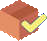 S25650Bảng điểm tennis có chân dùng cho 5 set đấuCái10,043,000Phụ kiện tennis. Máy bắn bóng tennisPhụ kiện tennis. Máy bắn bóng tennisPhụ kiện tennis. Máy bắn bóng tennisS28101Máy bắn bóng tự động, bài tập cơ bản. T101S-DC 14fTốc độ: 20-140km/h. - Thời gian nạp banh: 2-15 giây.Nguồn: DC hoặc AC/DC- Sức chứa banh: 300 quả.Remote với 14 chức năngCái70,158,000S28203Máy bắn bóng tennis cho các bài tập chuyên nghiệp & thành tích. T203-DC 24 bài tập nâng cao. - Tốc độ bắn: 40 - 110km/h.Thời gian nạp banh: 2 - 15 giây- Nguồn: DC hoặc AC/DCSức chứa: 300 bóng - Trọng lượng: 23kgCái137,500,000Lưới tennisLưới tennisLưới tennisS25810Lưới tennis BR 3mm, ô đôi, cho sân 10.05m, băng xung quanh, băng giữaCái3,169,000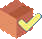 S25858Lưới tennis sợi TW2.5mm, 6 ô trên đôi, không thụng giữa, băng trên PES, băng xung quanh PVC, cáp căng lưới 5mm, có cọcCái2,056,000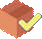 S25859Lưới tennis sợi BR2.5mm, 6 ô trên đôi , không thụng giữa, băng trên PES, băng xung quanh PVC, cáp căng lưới 5mm, có cọcCái2,131,000S25863Lưới tennis cho trụ Padel, sợi BR 3mm, ô đơn, không băng giữaCái1,940,000S25866Lưới tennis sợi BR3.0mm, ô đơn 45mm, băng trên PES, băng xung quanh PVC, cáp căng lưới 5mmCái2,237,000S25871Lưới tennis sợi BR3.0mm, 6 ô trên đôi 45mm, băng trên PES, cáp căng lưới 5mmCái2,756,000S25876Lưới tennis sợi BR3.0mm, 6 ô trên đôi 45mm, băng trên PES, băng xung quanh PVC, cáp căng lưới 5mmCái3,010,000S25877Lưới tennis sợi BR3.0mm, 6 ô trên đôi 45mm, băng trên PES, băng xung quanh PVC, cáp căng lưới 5mm, có cọcCái3,265,000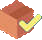 S25878Lưới tennis sợi BR3.0mm, 6 ô trên đôi, không thụng giữa, băng trên PES, băng xung quanh PVC, cáp căng lưới 5mm, có cọcCái2,809,000S25881Lưới tennis sợi BR4.0mm, ô đơn 48mm, băng trên PES, vắt sổ xung quanh, cáp căng lưới 5mmCái3,297,000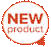 S25881KLLưới tennis sợi BR4.0mm, không gút, ô đơn 48mm, băng trên PES, vắt sổ xung quanh, cáp căng lưới 5mmCáiS25886Lưới tennis sợi BR4.0mm, ô đơn 48mm, băng trên PES, băng xung quanh PVC, cáp căng lưới 5mmCái3,795,000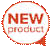 S25886KLLưới tennis sợi BR4.0mm, không gút, ô đơn 48mm, băng trên PES, băng xung quanh PVC, cáp căng lưới 5mmCáiS25898Lưới tennis sợi BR4.0mm, 6 ô trên đôi 48mm, không thụng giữa, băng trên PES, băng xung quanh PVC, cáp căng lưới 5mm, có cọcCái5,576,000MÃ SỐMÃ SỐMÔ TẢĐVTGiá Bán(VND)S25910Bộ 2 lưới bắt bóng tennis BR 3mm ô đơn, lý tưởng cho huấn luyện tăng cườngCái2,025,000Phụ kiện lưới tennisPhụ kiện lưới tennisPhụ kiện lưới tennis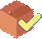 S25311Băng trên lưới tennis PES có khuy và dây luồnCái1,056,000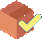 S25325Cáp căng lưới tennis dài 13.80mCái495,000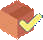 S25530Băng giữa PES với khóa điều chỉnh và móc nhựa PVCCái132,000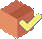 S25532Băng giữa PES với khóa dán xé và móc mạ nikenCái242,000BÓNG BÀNBÓNG BÀNBÓNG BÀNBÓNG BÀNBÓNG BÀNBóng bànBóng bànBóng bànS29110Khung màn chắn bóng, kích thước 1m x 0.75mCái814,000S29120Khung màn chắn bóng, kích thước 2.33m x 0.75mCái1,078,000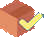 S29200Bàn bóng bàn thi đấu, chân thép 50x50, mặt bàn 25mmCái17,919,000S29350Ghế trọng tài bóng bàn, chân điều chỉnh tiếp sànCái4,466,000ĐIỀN KINH. CÁC MÔN CHẠYĐIỀN KINH. CÁC MÔN CHẠYĐIỀN KINH. CÁC MÔN CHẠYĐIỀN KINH. CÁC MÔN CHẠYĐIỀN KINH. CÁC MÔN CHẠYBàn đạp xuất phátBàn đạp xuất phátBàn đạp xuất phátS61001Bàn đạp xuất phát cho trường họcCái594,000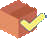 S61021Bàn đạp xuất phát ( Vinex Olympic Mark III) - VSB-01DCái1,727,000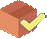 S61022Bàn đạp xuất phát thi đấu IAAF- VSB-01NCái2,959,000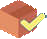 S61041Bàn đạp xuất phát thi đấu quốc tế IAAF- VSB-111Cái6,435,000S61801Xe chở bàn đạp (chở 10 cái)Cái5,720,000Rào vượtRào vượtRào vượtS61301Rào vượt dùng cho trường học, điều chỉnh cao 15cm -70cmCái748,000S61321Rào vượt dùng cho clubCái2,145,000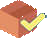 S61322Rào vượt thi đấuCái2,651,000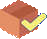 S61341Rào vượt thi đấu quốc tế - IAAF - VSH 101Cái7,865,000S61806Xe chở rào vượt (chở được 20 cái)Cái6,061,000Rào vượt chướng ngại vậtRào vượt chướng ngại vậtRào vượt chướng ngại vậtS61601Rào vượt chướng ngại vật dài 3m96, điều chỉnh chiều cao nam nữ 762-914mmCái12,881,000S61611Rào vượt chướng ngại vật nhảy hồ dài 3m66 theo tiêu chuẩn (World Athletics-IAAF)Cái27,071,000S61621Rào vượt chướng ngại vật dài 5m theo tiêu chuẩn của Liên đoàn điền kinh quốc tế (World Athletics)Cái33,143,000S61631Rào vượt chướng ngại vật dài 3m96 theo tiêu chuẩn (World Athletics-IAAF)- Vinex SCB-100Cái22,484,000Phụ kiện môn chạyPhụ kiện môn chạyPhụ kiện môn chạyS61811Viền nhôm giới hạn khu vực các đường chạybộ290,972,000S61821Bục trọng tài phát lệnhCái7,964,000S61831Bảng báo vòng có chuôngCái2,849,000S61851Trụ báo về đíchCái3,542,000S61862Ghế trọng tài điền kinh, 6 ghế không lưngCái34,243,000S61866Ghế trọng tài điền kinh, 8 ghế có lưng tựaCái40,799,000S61901Bục báo số đường chạyCái2,915,000MÃ SỐMÃ SỐMÔ TẢĐVTGiá Bán(VND)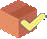 S61906Bảng phát lệnh có tay cầmCái693,000S61911Thẻ vàng/ Thẻ đỏCái341,000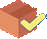 S61956Gậy tiếp sức nhôm chuẩn IAAF ( set 8 cái)- TL 70g/cáiSet1,166,000ĐIỀN KINH. CÁC MÔN NHẢYĐIỀN KINH. CÁC MÔN NHẢYĐIỀN KINH. CÁC MÔN NHẢYĐIỀN KINH. CÁC MÔN NHẢYĐIỀN KINH. CÁC MÔN NHẢYNhảy xaNhảy xaNhảy xaS63670Bộ combo nhảy xa gồm : 1 khay lắp ván dậm nhảy, 1 nắp đậy khay ván và 1 ván dậm nhảy thi đấuBộ16,995,000S63801Bảng báo cự li nhảy xa 4-9mCái5,522,000S63806Bảng báo cự li nhảy xa 10-15mCái5,522,000S63811Bảng báo cự li nhảy xa 14-19mCái5,522,000S63901Bảng đánh dấu vị trí ván dậm nhảyCáiliên hệS63911Khuôn gạt ván dậm nhảyCáiliên hệS63916Chất dẻo xác định phạm quiMiếngliên hệNhảy caoNhảy caoNhảy caoS63001Trụ nhảy cao trường học, không đối trọng, không kèm xàBộ2,442,000S63021Trụ nhảy cao thi đấu vuông 40, sơn xanh, đế tròn 20kgBộ4,477,000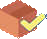 S63026Trụ nhảy cao đa năng vuông 40, sơn tĩnh điện, đối trọng 20kg, có bánh xe di chuyển, không kèm xàBộ5,126,000S63041Trụ nhảy cao thi đấu IAAF- HJS-A11, thân trụ bằng nhôm D90mm, chiều cao tối đa có thể điều chỉnh là 2m50Bộ28,083,000S63042Trụ nhảy cao thi đấu , thân trụ bằng nhôm D90mm, chiều cao có thể điều chỉnh từ 1.1m - 2m50Bộ11,220,000S63101Dây nhảy cao, sợi chun 10mDây215,000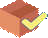 S63111Xà nhảy cao nhôm bọc nhựa 4mCái759,000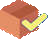 S63121Xà nhảy cao fiberglass, chuẩn thi đấu theo tiêu chuẩn của Liên đoàn điền kinh quốc tế (World Athletics)Cái2,904,000Nệm nhảy cao (Tùy theo khu vực sẽ thu thêm phí vận chuyển)Nệm nhảy cao (Tùy theo khu vực sẽ thu thêm phí vận chuyển)Nệm nhảy cao (Tùy theo khu vực sẽ thu thêm phí vận chuyển)S64003Nệm nhảy cao, kích thước: 4.0 x 1.6 x 0.3mBộ18,909,000S64004Nệm nhảy cao, kích thước: 4.0 x 1.6 x 0.4mBộ22,836,000S64005Nệm nhảy cao, kích thước: 4.0 x 1.6 x 0.5mBộ28,039,000S64205Bạt phủ nệm dùng kèm cho nệm nhảy cao 5 tấcBộ3,795,000Nhảy sào / nhảy xaNhảy sào / nhảy xaNhảy sào / nhảy xaS63201Hộp chống sào bằng thép không gỉ theo tiêu chuẩn của Liên đoàn điền kinh quốc tế (World Athletics)- Vinex PVT-SS1Cái14,795,00056,650,000S63301+63331Trụ nhảy sào chuẩn thi đấu, kèm ray trượt Vinex PVS-CPTABộ14,795,00056,650,000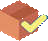 S63421Xà nhảy sào fiberglass, chuẩn thi đấu 4.5m theo tiêu chuẩn của Liên đoàn điền kinh quốc tế (World Athletics)Cái3,718,000S63501Giá đỡ sàobộ3,135,000Các môn ném đẩyCác môn ném đẩyCác môn ném đẩyS62001Vòng ném đẩy đường kính 2m50 dùng cho môn ném đĩa theo tiêu chuẩn của Liên đoàn điền kinh quốc tế (World Athletics)cái12,881,000S62011Vòng ném đẩy đường kính 2m135 dùng cho môn đẩy tạ, tạ xích theo tiêu chuẩn của Liên đoàn điền kinh quốc tế (World Athletics)cái11,165,000S62021Bục chắn khu vực ném đẩycái6,347,000S62031Vòng tạ xích/ đẩy tạ đặt đồng tâm trong vòng ném đĩa.cái18,040,000S62801Xe chở lao némcái13,618,000S62821Xe chở tạ đẩycái6,974,000MÃ SỐMÃ SỐMÔ TẢĐVTGiá Bán(VND)S62841Xe chở đĩa némcái7,568,000S62861Xe chở tạ xíchcái9,361,000Ném lao ( đơn hàng tối thiểu 25cái/size)/ Ném đĩa ( đơn hàng tối thiểu 15cái/size)Đẩy tạ ( số lượng đơn hàng tối thiểu 5 quả)Ném lao ( đơn hàng tối thiểu 25cái/size)/ Ném đĩa ( đơn hàng tối thiểu 15cái/size)Đẩy tạ ( số lượng đơn hàng tối thiểu 5 quả)Ném lao ( đơn hàng tối thiểu 25cái/size)/ Ném đĩa ( đơn hàng tối thiểu 15cái/size)Đẩy tạ ( số lượng đơn hàng tối thiểu 5 quả)liên hệliên hệNém lao ( đơn hàng tối thiểu 25cái/size)/ Ném đĩa ( đơn hàng tối thiểu 15cái/size)Đẩy tạ ( số lượng đơn hàng tối thiểu 5 quả)Ném lao ( đơn hàng tối thiểu 25cái/size)/ Ném đĩa ( đơn hàng tối thiểu 15cái/size)Đẩy tạ ( số lượng đơn hàng tối thiểu 5 quả)Ném lao ( đơn hàng tối thiểu 25cái/size)/ Ném đĩa ( đơn hàng tối thiểu 15cái/size)Đẩy tạ ( số lượng đơn hàng tối thiểu 5 quả)Tạ xíchTạ xíchTạ xíchThiết bị, phụ kiện môn điền kinhThiết bị, phụ kiện môn điền kinhThiết bị, phụ kiện môn điền kinhS19285Bục phát thưởng KT 2700x500x550 ( 3 khối rời) khung sắt bọc ván, phủ thảm, kèm xe đẫycái11,825,000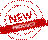 S61871Bục phát thưởng có bánh xe, D1800 x R520 x C628Bộ9,383,000S61881Trụ báo gióTrụ1,562,000S61921Bảng báo cự ly cắm đất có in sốCái682,000S61923Bảng chữ A báo cự ly có in sốCái176,000S61925Bộ đánh dấu thành tíchBộ506,000S61931Vạch giới hạn khu vực thi đấu, kèm chốt định vịCái770,000S61951Cờ trọng tài điền kinh trắng/đỏCái649,000S62936Thước đo dài 30mCái616,000S62937Thước đo dài 50mBộ1,023,000S62938Thước đo dài 100mCái2,134,000THỂ DỤC DỤNG CỤ GYMNOVATHỂ DỤC DỤNG CỤ GYMNOVATHỂ DỤC DỤNG CỤ GYMNOVATHỂ DỤC DỤNG CỤ GYMNOVATHỂ DỤC DỤNG CỤ GYMNOVABI SẮT / THẢM VÕBI SẮT / THẢM VÕBI SẮT / THẢM VÕBI SẮT / THẢM VÕBI SẮT / THẢM VÕBi sắt / Thảm võBi sắt / Thảm võBi sắt / Thảm võ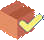 S90001Bi sắt thi đấu OBUT MATCHBộ5,753,000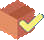 S90002Bi sắt thi đấu OBUT MATCH IT ( bộ 3 viên)Bộ7,018,000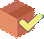 S90003Bi sắt OBUT tập luyện (bộ 3 viên Losir inox)Bộ3,146,000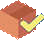 S90005Bi sắt thi đấu cao cấp OBUT ATX (3 viên)Bộ11,814,000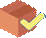 S90312Bộ 12 vòng ĐK 50cmBộ7,172,000S90314Dây nhặt bi dài 90cmDây605,000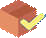 S90321Bộ 6 bi mồiBộ319,000S91020Thảm võ 4 môn dày 20mm, tấm 1m2 (chưa vận chuyển)m²484,000S91026Thảm võ 4 môn dày 26mm, tấm 1m2( chưa vận chuyển)m²572,000THỂ THAO HỒ BƠITHỂ THAO HỒ BƠITHỂ THAO HỒ BƠITHỂ THAO HỒ BƠI-- 31,515,00052,635,000Thi đấu bơi lộiThi đấu bơi lộiThi đấu bơi lội-- 31,515,00052,635,000S40110Bục xuất phát hồ bơi dùng cho thi đấu, bề mặt chống trượt, theo tiêu chuẩn FINACái-- 31,515,00052,635,000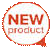 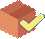 S40120Bục xuất phát bơi theo chuẩn FINA,chân inox 316, vật liệu bề mặt chống trượt, kèm gờ xuất phát có thể điểu chỉnhtheo tư thế, nhu cầu của VĐVCái-- 31,515,00052,635,000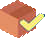 S40790Cọc và cờ hiệu bơi ngửa, Hàng nhập Châu Âu ( set 4 cọc + 2 dây cờ)Set69,300,000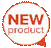 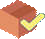 S40795Cọc và dây báo lỗi bơi ngửa, Hàng nhập Châu Âu ( set 2 cọc + 1 dây phao)Set37,400,000Thiết bị, phụ kiện dây phao chắn sóng hồ bơi (Tùy theo khu vực sẽ thu thêm phí vận chuyển)Thiết bị, phụ kiện dây phao chắn sóng hồ bơi (Tùy theo khu vực sẽ thu thêm phí vận chuyển)Thiết bị, phụ kiện dây phao chắn sóng hồ bơi (Tùy theo khu vực sẽ thu thêm phí vận chuyển)-S40350Trục cuốn phao, khung chính bằng nhôm có bánh xe để di chuyển. Cuốn được 2 dây 25m hoặc 1 dây 50mCái17,897,000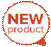 S40725Dây phao hồ bơi 25m dùng cho trường học, đường kính phao D80mmdây11,271,000MÃ SỐMÃ SỐMÔ TẢĐVTGiá Bán(VND)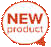 S40745Dây phao hồ bơi 25m dùng cho tập luyện. Đường kính phao D100mmdây21,791,000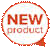 S40750Dây phao hồ bơi 50m dùng cho tập luyện. Đường kính phao D100mmdây39,825,000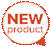 S40765Dây phao hồ bơi 25m dùng cho thi đấu theo TC FINA, Đường kính phao D150mm.dây-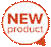 S40770Dây phao hồ bơi 50m dùng cho thi đấu theo TC FINA, Đường kính phao D150mm.dây-Thiết bị / trò chơi hồ bơi / Dụng cụ tập bơiThiết bị / trò chơi hồ bơi / Dụng cụ tập bơiThiết bị / trò chơi hồ bơi / Dụng cụ tập bơi-S40235Trụ bóng rổ hồ bơi , thân trụ Inox, chân đế điều chỉnh thăng bằng mặt sàn, có đối trọng và bánh xe di chuyểnTrụ32,307,000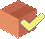 S40255Bộ bóng chuyền hồ bơi kèm lưới và phao định vị. Kích thước: 160 x 90 cm.Bộ5,368,000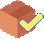 S40265Khung thành bóng nước mini. Sản phẩm giao kèm lưới. Kích thước: 160 x 110 cm.Cái3,014,000S40266Khung thành bóng nước đặt thành hồ 1.2m x 0.8m, kèm lướiCái5,445,000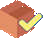 S40332Ghế quan sát cứu hộ hồ bơi, nhômCái11,671,000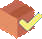 S25331-06Mái che phù hợp cho ghế trọng tài, ghế cứu hộCái2,321,000S25331-07Bộ tuýp gắn dù, phù hợp với ghế trọng tài, ghế quan sát cứu hộBộ1,364,000S40532PZXe đựng bóng, vật dụng hồ bơiCái12,914,000S40542PZTủ đứng đựng đồ hồ bơiCái12,760,000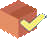 S40805Phao ống tập bơi 1m, đường kính 8.5cmCái407,000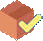 S40825Phao tấm 49x28x3.5cmCái407,000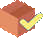 S40845Đai lưng tập bơi cho trẻ emCái649,000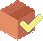 S40865Thảm nổi hồ bơi 200x100x8.5cmCái7,359,000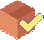 S40885Thảm hồ bơi rộng 1.2m x12mCái23,386,000KHÁN ĐÀIKHÁN ĐÀIKHÁN ĐÀIKHÁN ĐÀIKhán đài di động lắp ghép, xếp lồng vào nhau, bộ 4 khối , có cầu thangKhán đài di động lắp ghép, xếp lồng vào nhau, bộ 4 khối , có cầu thangKhán đài di động lắp ghép, xếp lồng vào nhau, bộ 4 khối , có cầu thangS35520Khán đài 2 hàng, sức chứa 32 người gồm cầu thang.Bộ120,571,000S35530Khán đài 3 hàng, sức chứa 47 người có cầu thang và lan canBộ169,895,000S35540Khán đài 4 hàng, sức chứa 62 người, có cầu thang và lan canBộ229,042,000Khán đài di động, thanh ngồi và lưng tựa bằng nhôm, ván sàn chống trượtKhán đài di động, thanh ngồi và lưng tựa bằng nhôm, ván sàn chống trượtKhán đài di động, thanh ngồi và lưng tựa bằng nhôm, ván sàn chống trượt-S35620Khối băng ghế 2 hàng cho 8 người ngồiKhối19,459,000S35621Khối cầu thang 2 hàngKhối8,789,000S35630Khối băng ghế 3 hàng cho 12 người ngồiKhối26,323,000S35631Khối cầu thang 3 hàngKhối11,484,000S35632Lan can dành cho khối băng ghế 3 hàngCặp3,388,000S35640Khối băng ghế 4 hàng cho 16 người ngồiKhối35,651,000S35641Khối cầu thang 4 hàngKhối16,038,000S35642Lan can dành cho khối băng ghế 4 hàngCặp5,258,000KHÁN ĐÀI XẾP (KÍCH THƯỚC THEO YÊU CẦU) - chưa phí vận chuyểnKHÁN ĐÀI XẾP (KÍCH THƯỚC THEO YÊU CẦU) - chưa phí vận chuyểnKHÁN ĐÀI XẾP (KÍCH THƯỚC THEO YÊU CẦU) - chưa phí vận chuyển--Băng ghế vận động viênBăng ghế vận động viênBăng ghế vận động viên--S30550Băng ghế 4 chỗ , mặt ghế composite có lưng tựaBăng7,216,000S30551Băng ghế 4 chỗ , mặt ghế nhựa có lưngBăng6,193,000S30552Băng ghế 2m cao 445, thanh ngồi nhôm ( 4 người)Băng4,356,000MÃ SỐMÃ SỐMÔ TẢĐVTGiá Bán(VND)S35401Mặt ghế nhựa không lưng, hàng nhậpcái440,000S35402Mặt ghế nhựa có lưng, hàng nhậpcái545,000PHÒNG THAY ĐỒPHÒNG THAY ĐỒPHÒNG THAY ĐỒPHÒNG THAY ĐỒ--Phòng thay đồPhòng thay đồPhòng thay đồ--S36040Thanh nhôm treo áo gắn 8 móc2m1,408,000S36053Băng ghế đơn gắn tường có lưng tựa2m5,676,000S36055Băng ghế gắn tường có lưng tựa và móc treo2m7,414,000S36056Băng ghế trung gian có lưng tựa và móc treo, gắn bulon nền2m14,696,000S36057Băng ghế gắn tường có lưng tựa và móc treo và giá để đồ2m9,834,000S36058Băng ghế trung gian có lưng tựa ,móc treo, và giá để đồ, gắn bulon nền2m19,734,000S36061Băng ghế đơn gắn nền2m4,521,000S76640Móc treo áo2m22,000VÁCH NGĂNVÁCH NGĂNVÁCH NGĂNVÁCH NGĂN--Vách ngăn di độngVách ngăn di độngVách ngăn di động--S28205Vách ngăn di động 4m x 2.5mCái10,527,000S28211Vách ngăn di động xếp được 4m x 2.5mCái14,025,000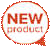 S28211-M2Vách ngăn di động xếp được 4m x 2.5m kết hợp vật liệu chống cháy theo tiêu chuẩn M2CáiHỆ THỐNG RÀO CHẮN SÂN THỂ THAOHỆ THỐNG RÀO CHẮN SÂN THỂ THAOHỆ THỐNG RÀO CHẮN SÂN THỂ THAOHỆ THỐNG RÀO CHẮN SÂN THỂ THAO--Lưới rào chắnLưới rào chắnLưới rào chắn--S77015-20Lưới sợi TW 1,5mm, ô 20mm, vắt sổm²91,500S77016-150Lưới sợi TW 1.6mm, ô 150mm, vắt sổ, dùng chắn nóc, mái nhà, sân bóngm²10,200S77020-48Lưới sợi TW 2.0mm, ô 48mm, vắt sổ, dùng cho sân tennism²32,000S77020-100Lưới sợi TW 2.0mm, ô 100mm, vắt sổ, dùng cho sân bóng đá mini, bóng chuyềnm²16,000S77020-120Lưới sợi TW 2.0mm, ô 120mm, vắt sổ, dùng cho sân bóng đá mini, bóng chuyềnm²13,000S77020-145Lưới sợi TW 2.0mm, ô 145mm, vắt sổ, dùng cho sân bóng đá mini, bóng rổm²11,900S77025-48Lưới sợi TW 2.5mm, ô 48mm, vắt sổ, dùng cho sân tennism²44,600S77025-100Lưới sợi TW 2.5mm, ô 100mm, vắt sổ, dùng cho sân bóng đá mini, bóng chuyềnm²17,700S77025-120Lưới sợi TW 2.5mm, ô 120mm, vắt sổ, dùng cho sân bóng đá mini, bóng chuyềnm²15,100S77025-130Lưới sợi TW 2.5mm, ô 130mmm²14,700S77025-145Lưới sợi TW 2.5mm, ô 145mm, vắt sổ, dùng cho sân bóng đá, bóng rổm²13,400S77125-100Lưới sợi BR 2.5mm, ô 100mm, vắt sổ, dùng cho sân bóng đá mini, bóng chuyềnm²21,600S77125-120Lưới sợi BR 2.5mm, ô 120mm, vắt sổ, dùng cho sân bóng đá mini, bóng chuyềnm²18,400S77125-145Lưới sợi BR 2.5mm, ô 145mm, vắt sổ, dùng cho sân bóng đá mini, bóng rổm²17,700S77128-LSLưới bảo vệ mái nhà tranh, mái lá (KT theo yêu cầu)m²27,600S77130-45Lưới sợi BR 3mm, ô 45mmm²72,300S77130-48Lưới sợi BR 3mm, ô 48mmm²64,100S77130-100Lưới sợi BR 3.0mm, ô 100mm, vắt sổ, dùng cho sân bóng đá mini, bóng chuyềnm²27,500S77130-120Lưới sợi BR 3mm, ô 120mmm²22,600MÃ SỐMÃ SỐMÔ TẢĐVTGiá Bán(VND)S77130-130Lưới sợi BR 3mm, ô 130m²21,100S77130-145Lưới sợi BR 3.0mm, ô 145mm, vắt sổ, dùng cho sân bóng đá mini, bóng rổm²19,800S77140-100Lưới sợi BR 4.0mm, ô 100mm, vắt sổ, dùng cho sân bóng đá mini, bóng chuyềnm²47,900S77140-120Lưới sợi BR 4.0mm, ô 120mm, vắt sổ, dùng cho sân bóng đá mini, bóng chuyềnm²38,800S77140-130VLưới rào TPE 4mm, ô 130mm, xanh lá đậmm²36,400S77140-145Lưới sợi BR 4.0mm, ô 145mm, vắt sổ, dùng cho sân bóng đá mini, bóng rổm²30,700LƯỚI CHẮN GIÓ / CHE MÁTLƯỚI CHẮN GIÓ / CHE MÁTLƯỚI CHẮN GIÓ / CHE MÁTLƯỚI CHẮN GIÓ / CHE MÁT--Lưới chắn gió / che mátLưới chắn gió / che mátLưới chắn gió / che mát--S55560130gr/m2, màu đen dùng che mát công trình, khổ 4m, không viền băngm²26,200S55660180gr/m2, dùng che mát, chắn gió, khổ 2m, viền băngm²72,100S55670150gr/m2, dùng che mát, chắn gió, khổ 2m, viền băngm²72,100S77016-560Lưới nóc sợi PE, ô 150mm, có gắn lưới che mát, xen kẽ 2m gắn 4m che mátm²28,400LINH PHỤ KIỆN THAY THẾLINH PHỤ KIỆN THAY THẾLINH PHỤ KIỆN THAY THẾLINH PHỤ KIỆN THAY THẾ-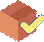 S12360Móc nhựa PVC 1 điểm định vị có chốt (túi 100 cái)Túi2,063,000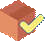 S12361Móc nhựa PVC 2 điểm định vị (túi 100 cái)Túi2,112,000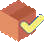 S12363Móc nhựa PVC 1 điểm định vị (túi 100 cái) - kèm visTúi2,057,000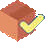 S12364Móc nhựa PVC cho khung nhôm (túi 100cái)Túi1,760,000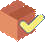 S12520Bộ 4 sợi dây thun dài 50cm để căng lưới lên trụBộ264,000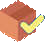 S12525Bộ 2 sợi dây dài 10m để căng lưới lên trụBộ374,000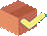 S72010Cáp thép nhúng nóng bọc nhựa đen, D5mmmét16,000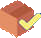 S77754Cùm căng cáp ( mã cũ 73754)Cái127,000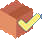 S77730Móc nhựa treo lưới ( mã cũ S75030)Cái4,000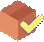 S75306Dây rút ( dùng cho lưới rào và lưới chắn gió), túi 100 dâyTúi181,000S50801Túi lưới đựng bóng, chứa 1 quảCái9,000S50806Túi lưới đựng bóng, chứa được 6 - 8 quảCái39,000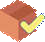 S50810Túi lưới đựng bóng, chứa được 10 - 12 quảCái70,000DỤNG CỤ THỂ LỰC NGOÀI TRỜI + KÈM ĐẾ CHÔNDỤNG CỤ THỂ LỰC NGOÀI TRỜI + KÈM ĐẾ CHÔNDỤNG CỤ THỂ LỰC NGOÀI TRỜI + KÈM ĐẾ CHÔNDỤNG CỤ THỂ LỰC NGOÀI TRỜI + KÈM ĐẾ CHÔNliên hệKIỂM TRA ĐỘ AN TOÀNKIỂM TRA ĐỘ AN TOÀNKIỂM TRA ĐỘ AN TOÀNDịch vụ kiểm tra an toàn sản phẩmDịch vụ kiểm tra an toàn sản phẩmDịch vụ kiểm tra an toàn sản phẩmLiên hệDịch vụ lắp đặt / sửa chữaDịch vụ lắp đặt / sửa chữaDịch vụ lắp đặt / sửa chữaLiên hệChú thích:	     Hàng có sẵn	          Hàng tồn bán thành phẩm	         Sản phẩm mới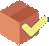 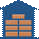 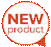 Chú thích:	     Hàng có sẵn	          Hàng tồn bán thành phẩm	         Sản phẩm mớiChú thích:	     Hàng có sẵn	          Hàng tồn bán thành phẩm	         Sản phẩm mớiGiao hàng:	Trong vòng 1 - 2 ngày (hàng có sẵn)Giao hàng:	Trong vòng 1 - 2 ngày (hàng có sẵn)Giao hàng:	Trong vòng 1 - 2 ngày (hàng có sẵn)Trong vòng 10 ngày (hàng tồn bán thành phẩm)Trong vòng 10 ngày (hàng tồn bán thành phẩm)Trong vòng 10 ngày (hàng tồn bán thành phẩm)Trong vòng 2 - 4 tuần (hàng sản xuất mới)Trong vòng 2 - 4 tuần (hàng sản xuất mới)Trong vòng 2 - 4 tuần (hàng sản xuất mới)Giá cả:	Bảng giá trên đã bao gồm thuế GTGT 10%Giá cả:	Bảng giá trên đã bao gồm thuế GTGT 10%Giá cả:	Bảng giá trên đã bao gồm thuế GTGT 10%Có hiệu lực kể từ ngày 01/5/2021 đến khi có thông báo mớiCó hiệu lực kể từ ngày 01/5/2021 đến khi có thông báo mớiLiên hệ:	CÔNG TY TNHH TRANG NGUYÊNLiên hệ:	CÔNG TY TNHH TRANG NGUYÊNHotline:	088 921 8555 - 02436400455Hotline:	088 921 8555 - 02436400455